CURRICULUM VITAEAndrea Verónica Pérez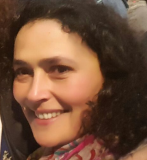 Doctora en Ciencias Sociales (FLACSO)Especialista en Sistemas Interactivos de Comunicación (UNED)Magíster en Gestión Educativa (UDESA).Licenciada en Educación (UNQ) Directora del Observatorio de la Discapacidad – UNQCo-Coordinadora de GT CLACSO Estudios Críticos en DiscapacidadProfesora Adjunta Ordinaria - Universidad Nacional de Quilmes Investigadora adjunta – CONICET-UNQCategoría de Incentivos IV (2011) 1. DATOS PERSONALESNombre y apellido: Andrea Verónica PérezDomicilio: calle 138 Nº 1476 - Berazategui - CP: 1884Tel: 4226-8630 - 15 5700 7775Correo electrónico: aperez@unq.edu.arFecha de nacimiento: 18 de mayo de 1974Nacionalidad: argentinaDNI Nº 23.809.9092. EDUCACIÓN2.1. ESTUDIOS DE POSGRADO:2.1.1. ESTUDIOS POSDOCTORALES (en curso): Programa de Investigación Postdoctoral en Ciencias Sociales, Niñez y Juventud. Instituciones oferentes: Centro de Estudios Avanzados en Niñez y Juventud de la alianza CINDE - Universidad de Manizales – Colombia - Pontifícia Universidade Católica de São Paulo PUC-SP – Brasil - El Colegio de la Frontera Norte COLEF –México - Facultad Latinoamericana de Ciencias Sociales – FLACSO – Argentina - Universidad Nacional de Lanús – Argentina. Institución que avala el Programa postdoctoral en América Latina: Consejo Latinoamericano de Ciencias Sociales – CLACSO. Fecha de admisión: 24 de julio de 2020.Título del proyecto de investigación: “Narrativas de jóvenes del conurbano bonaerense en torno a las trayectorias educativas en el pasaje del nivel secundario a la educación superior a la luz de las políticas de inclusión social y educativa y de los estudios críticos en discapacidad”. BECA RECIBIDA PARA REALIZACIÓN DEL POSDOCTORADO:*) Beca de arancel otorgada por la Facultad Latinoamericana de Ciencias Sociales – FLACSO – Argentina. 2.1.2. DOCTORADO EN CIENCIAS SOCIALES: Institución: Facultad Latinoamericana de Ciencias Sociales (FLACSO). Ingreso al Doctorado: 04 de abril de 2006. Defensa de tesis: 22 de octubre de 2013. Calificación: Aprobada con felicitación del jurado y recomendación de publicación.Jurado: Dra. Inés Dussel, Dra. Blanca Estela Zardel Jacobo y Dr. Eduardo de la Vega.Título de tesis: “Alteridad, razón jurídica y ética. Reflexiones acerca de lo Común y lo Especial en la Educación”. Disponible en FLACSO ANDES: http://hdl.handle.net/10469/5593Director de tesis: Dr. Carlos Skliar. BECAS RECIBIDAS PARA REALIZACIÓN DEL DOCTORADO:*) Beca CONICET Tipo II otorgada por el Consejo Nacional de Investigaciones Científicas y Técnicas para la finalización del Doctorado. Período de dos años: mayo de 2009-Julio de 2011. Director: Carlos Skliar. Co-Director: Ricardo Baquero. Informe final aprobado con fecha 18 de noviembre de 2013.*) Beca de arancel otorgada por el Programa de Formación y Capacitación para el Sector Educación (PROFOR) dependiente de la Secretaría de Educación del Ministerio de Educación, Ciencia y Tecnología de la Nación, para cursar los Seminarios de los dos primeros años del Doctorado.2.1.3. MAESTRÍA EN EDUCACIÓN CON ORIENTACIÓN EN GESTIÓN EDUCATIVA Institución: Universidad de San Andrés. Tesis defendida el día 6 de mayo de 2008. Calificación: Distinguido.Jurado: Dra. Inés Dussel, Dra. Gabriela Diker.Título de tesis: “Familias de origen boliviano y educación escolar en el conurbano bonaerense: el alumno en la encrucijada” Director de tesis: Ricardo Baquero. BECAS RECIBIDAS PARA REALIZACIÓN DE LA MAESTRÍA:	*) Beca ANPCyT (Agencia Nacional de Promoción Científica y Tecnológica). Período: desde el 10 junio de 2004 hasta el 31 de diciembre de 2007. Ver detalles en “Apartado 5: Participación en Proyectos de Investigación”.*) Beca de arancel otorgada por la Fundación Lúminis, desde junio de 2002 hasta mayo de 2004. 2.1.4. ESPECIALIZACIÓN EN GESTIÓN EDUCATIVAInstitución: Universidad de San Andrés. Período: junio de 2002 - diciembre de 2003. Calificación promedio: 8 (ocho).2.1.5. ESPECIALIZACIÓN DE POSGRADO EN SISTEMAS INTERACTIVOS DE COMUNICACIÓN Institución: Universidad Nacional de Educación a Distancia (UNED). Unión Europea.Período: Febrero a diciembre de 2010.Trabajo final defendido el 10 de diciembre de 2010.2.2. OTROS CURSOS:2.2.1 SEMINARIOS DE POSGRADO:“Primer Seminario Infancia, Educación, Filosofía” a cargo del Dr. Walter Kohan (Universidad del Estado de Río de Janeiro, Brasil). En el marco de la Especialización en Filosofía con Niños y Jóvenes. CIIFE / Secretaría de Posgrado. Facultad de Filosofía y Letras. UNCuyo. Mendoza. Duración: 40 horas reloj. Aprobado por Resolución Nro. 874/2015. Del 30 de septiembre al 3 de octubre de 2015. “Seminario taller de análisis del discurso e investigación en las ciencias sociales” a cargo de la Dra. Sara Pérez - Secretaría de Posgrado de la Universidad Nacional de Quilmes. Duración: 30 horas. Período: 16 al 18 de abril; 14 al 16 de mayo de 2008.Seminario “Alrededor del pensamiento de Derrida. La educación (que es) del otro. Apuntes para una desconstrucción de la experiencia educativa” a cargo del Dr. Carlos Skliar – Centro de Estudios Multidisciplinarios (CEM). Duración: 36 horas. Período: 05 de abril al 28 de junio de 2005. Aprobado.Curso de posgrado “Experiencia y alteridad en educación” bajo la coordinación del Dr. Carlos Skliar y el Dr. Jorge Larrosa. Cuerpo docente: J. Larrosa; J. C. Mèlich; M. Morey; M. Pérez de Lara; R. Forster; C. Skliar. Facultad Latinoamericana de Ciencias Sociales (FLACSO). Modalidad virtual. 2005 Curso de posgrado “Procesos migratorios y construcción de identidades en la era de la globalización” a cargo del Dr. Alejandro Goldberg – Universidad Nacional de Quilmes. Duración: 30 horas. Período: 06 de octubre al 15 de diciembre de 2004. Calificación: 9 (nueve).2.2.2 CAPACITACIONES CURSADAS:Curso “Cómo Adaptar Textos a Lectura Fácil”. A cargo de Profesoras Julia Otero y Analía Gutiérrez. Lengua Franca. 18 de marzo al 28 de abril de 2019 (5 clases teórico prácticas – 30 horas reloj). Evaluación final aprobada.Curso de Lengua de Señas Argentina. Nivel 2. A cargo de la Prof. Daniela Kaplán y el Prof. Lisandro Rodríguez. Secretaría de Bienestar Universitario. Universidad Nacional de Avellaneda. Marzo a junio de 2018 (32 horas reloj). Evaluación final aprobada.Curso de Lengua de Señas Argentina. Nivel 1. A cargo de la Prof. Daniela Kaplán y el Prof. Lisandro Rodríguez. Secretaría de Bienestar Universitario. Universidad Nacional de Avellaneda. Agosto a noviembre de 2017 (32 horas reloj). Evaluación final aprobada.Capacitación en Discapacidad Visual, Docencia e Investigación. “Subjetividad y ceguera”, a cargo de Ma. Cristina Oyarzabal. Buenos Aires, julio y agosto de 2017 (18 horas reloj).Curso “Materiales Digitales Accesibles para Educación Superior”, a cargo de la Profesora Carolina Zetina Luna, representante en México de la Red Iberoamericana Melisa de Accesibilidad en Medios Audiovisuales. 21 y 22 de mayo de 2015. Organizador: Observatorio de la Discapacidad. Departamento de Ciencias Sociales, Universidad Nacional de Quilmes.Capacitación “Contenidos accesibles”, a cargo de Juan Manuel Zorzoli (coordinador del Área de Accesibilidad del Consejo Asesor del Sistema Argentino de Televisión Digital); Fabián Galarraga, Luciana Roude, Roxana Zuzunegui y Griselda Vela (Proyecto Imaginarte). Lugar: Universidad Nacional de Quilmes. Organizadores: Proyecto de voluntariado universitario “Visualizando lo visible”, Licenciatura en Comunicación Social, Polos Audiovisuales Tecnológicos Metropolitano. 30 de abril de 2014.Curso de capacitación “Lengua de Señas Argentina y Comunidad Sorda: Fundamentos desde las Ciencias Sociales para su reconocimiento”. Docentes a cargo: Dra. María Ignacia Massone y Lic. Mónica Curiel. Universidad Nacional de Quilmes. Duración: 16 horas. Período: 5 al 26 de julio de 2012. Curso de capacitación en Lengua de Señas Argentina, en el marco del Programa Conectar Igualdad. Equipo Seguimiento en escuelas de Educación Especial. Docente a cargo: Gabriela Bianco. Período: Mes de junio de 2011.Seminario - Taller “La autoridad de quien enseña. Acerca de lazos, transformaciones e intervenciones en el territorio educativo” a cargo de la Dra. Beatriz Greco. Duración: 9 horas distribuidas en los días 5, 18 y 31 de mayo de 2011. Curso de capacitación sobre la educación de estudiantes sordos e hipoacúsicos, en el marco del Programa Conectar Igualdad. Equipo Seguimiento en escuelas de Educación Especial. Docente a cargo: Silvana Veinberg. Período: mayo de 2011.2.3. ESTUDIOS DE GRADO FINALIZADOS:LICENCIATURA EN EDUCACIÓN Universidad Nacional de Quilmes. Ingreso: Julio de 1995; egreso: abril de 2002. Calificación promedio: 8,69.Trabajo de iniciación a la investigación “Diversidad Cultural y Fracaso Escolar. La percepción de los docentes” realizado en el marco del Seminario de Investigación de la Licenciatura en Educación de la Universidad Nacional de Quilmes. Defensa: marzo de 2002. Director: Ricardo Baquero. Calificación: 10 (diez). 2.4. ESTUDIOS DE GRADO INCOMPLETOS:LICENCIATURA EN ANTROPOLOGÍA Universidad Nacional de La Plata: Ingreso: febrero de 1993; primer año cursado (5 cursadas aprobadas; 3 finales aprobados). 2.5. EDUCACIÓN PRIMARIA Y SECUNDARIA: Escuela Privada Ranelagh, Partido de Berazategui.2.6. IDIOMA INGLÉS. DIPLOMAS OBTENIDOS:"Preliminary English Test" otorgado por la Universidad de Cambridge en octubre de 1988.“First Certificate in English” otorgado por la Universidad de Cambridge en diciembre de 1990.2.7. Otros cursos:Conservatorio Gatell, Examen de Danzas Folklóricas Argentinas, otorgado en diciembre de 1992.Curso de Entrenamiento para Estudiantes Universitarios, del Programa de Capacitación y Promoción Social para Jóvenes “Proyecto Boomerang” (1º Etapa del Proyecto), organizado por el Servicio Universitario Mundial (SUM) y la Universidad Nacional de Quilmes, con el apoyo de la Fundación Kellog’s, durante el período septiembre/diciembre de 1998.3. PUBLICACIONES3.1. LIBROS / COMPILACIONESPérez, A. y Rapanelli, A. (Coord.) (2020) Discapacidad, prácticas e investigación: interpelando a las Ciencias Sociales, Santiago de Chile: Ediciones CELEI. ISBN  978-956-386-032-0.Pérez, A.; Camún, A.; Fernández, M. E.; Gaviglio, A. (Coord.) (2018) Actas del III Simposio Internacional del Observatorio de La Discapacidad, 2018, Bernal: Universidad Nacional de Quilmes. E-Book. Septiembre de 2018. ISBN: 978-987-558-512-6. 939 páginas. Disponible en http://observatoriodiscapacidad.web.unq.edu.ar/ejes-de-trabajo/Pérez, A.; Camún, A.; Fernández, M. E.; Gaviglio, A. (Coord.) (2016) Actas del II Simposio Internacional del Observatorio de la Discapacidad. Políticas públicas, ideologías y modos de abordaje de la discapacidad en el marco de las Ciencias Sociales, Bernal: Universidad Nacional de Quilmes.  E-Book. Mayo de 2016. ISBN: 978-987-558-381-8. 870 páginas. Disponible en http://observatoriodiscapacidad.web.unq.edu.ar/ejes-de-trabajo/Pérez, A. y Krichesky, M. (Comps.) (2015) La escuela secundaria en el foco de la inclusión educativa. Investigación, desafíos y propuestas. Buenos Aires: Universidad Nacional de Avellaneda. ISBN: 978-987-3896-07-1. 208 páginas. Disponible en: http://ediciones.undav.edu.ar/?q=contenidos-digitales ISBN: 978-987-3896-37-8Pérez, A.; Camún, A.; Fernández, M. E.; Gaviglio, A. (Coord.) (2014) Actas del I Simposio del Observatorio de la Discapacidad: perspectivas y retrospectivas en torno a la discapacidad y las ciencias sociales, Bernal: Universidad Nacional de Quilmes. E-Book. Septiembre de 2014. ISBN: 978-987-558-312-2. 652 páginas.Baquero, R.; Pérez, A. y Toscano, A. G. Comps. (2008) Construyendo posibilidad. Apropiación y sentido de la experiencia escolar, Rosario: Ed. Homo Sapiens. ISBN: 978-950-808-570-2. 154 páginas.3.2. CAPÍTULOS DE LIBROS Saavedra, V., Secondi, J.; Pérez, A. y Freytes Frey, A. (en prensa) “Alta en el cielo; con los pies en la tierra: narrativas desde la Escuela Media de la Villa 21-24”, en Arroyo Ortega, Adriana y Freytes Frey, Ada, (coords.) Narrativas de maestros y jóvenes acerca de la Inclusión, la Construcción de Paz y la Ciudadanía. Acercamientos desde Medellín y Buenos Aires. Caldas: Universidad de Manizales-CINDE.Londoño, N.; Pérez, A.; Garaño, I. (en prensa) “La inclusión en escena: concepciones, experiencias, políticas y “otros/as”, en Arroyo Ortega, Adriana y Freytes Frey, Ada, (coords.) Narrativas de maestros y jóvenes acerca de la Inclusión, la Construcción de Paz y la Ciudadanía. Acercamientos desde Medellín y Buenos Aires. Caldas: Universidad de Manizales-CINDE.Pino Rua, Y.; Pérez, A.; Fabrizzi, M. (en prensa) “Hilvanando prácticas: experiencias pedagógicas de Argentina y Colombia en torno a la inclusión, la ciudadanía y la paz”, en Arroyo Ortega, Adriana y Freytes Frey, Ada, (coords.) Narrativas de maestros y jóvenes acerca de la Inclusión, la Construcción de Paz y la Ciudadanía. Acercamientos desde Medellín y Buenos Aires. Caldas: Universidad de Manizales-CINDE.Pérez, A. y Latino, D. (2020) “Maestros y maestras de apoyo a la inclusión (MAI): responsabilidades, prácticas y recorridos conceptuales en pos de lo común”. En Sanmartín, G. (Comp.) La docencia de apoyo para la inclusión y la accesibilidad educativa. Entre la tarea artesanal y el saber pedagógico, Buenos Aires: Novedades Educativas.  ISBN. 978-987-538-800-0. Pp. 119 -134. Total: 208 páginas. Schwamberger, C. y Pérez, A. (2020) “Nosotros no elegimos la escuela. Políticas de inclusión y exclusión educativa en contextos de pobreza urbana”, en Baquero, R.; Scharagrodsky, P.; Porro, S. (coords.) Discursos, prácticas e instituciones educativas. Buenos Aires: Prometeo. ISBN 978-987-8331-34-8. Pp. 161-181. Total: 252 páginas.Gaviglio, A.; Pérez, A.; Fernández, M. E.; Camún, A. (2019) “Discapacidad y educación universitaria: experiencias, narraciones, indagaciones”, en Yarza de los Ríos, A.; Sosa, L. M.; Pérez Ramírez, B. (Coordinadores) Estudios críticos en discapacidad. Una polifonía desde América Latina. Buenos Aires: CLACSO. ISBN 978-987-722-553-2. Pp.: 157-181. Total: 254 páginas. Disponible en http://biblioteca.clacso.edu.ar/clacso/gt/20200618021514/GT-Estudios-criticos-discapacidad.pdf. Pérez, A., Gallardo, H. y Schewe, L. (2018) "Acerca de los orígenes históricos de las desigualdades educativas en la Argentina: discapacidad y derecho a la educación hoy". En Ocampo, Aldo (comp.), Formación de maestros e investigadores para la educación inclusiva: perspectivas críticas. Cuadernos de Educación Inclusiva. Vol. II., Santiago de Chile: CELEI. ISBN: 978-956-386-003-0. Pp. 24 - 55. Total: 373 páginas. Disponible en https://rid.unrn.edu.ar/jspui/bitstream/20.500.12049/2144/3/Cuadernos%20de%20Educaci%c3%b3n%20Inclusiva_VOL%20II_Formaci%c3%b3n%20de%20Maestros%20e%20Investigadores%20para%20la%20Educaci%c3%b3n%20Inclusiva_Perspectivas%20criticas._FINAL_2019.pdfPérez, A. (2016) “Crítica al derecho y aportes filosóficos para repensar la educación contemporánea”. En Villa Sánchez, José Alfonso (Org.), Filosofía, Cultura y Educación, Departamento de Investigación en Humanidades. Universidad Marista Valladolid. ISBN: 978-607-402-891-1. 340 páginas (pp. 197-217). Pérez, A. (2016) “Educación escolar y alteridad: algunas tensiones para pensar la inclusión educativa” en Amaya García, Karol Stefanía; Castañeda Muñoz, Julián David (Comps). Inclusión: reto educativo y social. Bogotá: Corporación Universitaria Minuto de Dios. Centro Regional Neiva, 2016. 216 p. ISBN: 978-958-763-180-7. Pp. 111-124. http://www.academia.edu/32620376/Inclusi%C3%B3n_Reto_educativo_y_socialPérez, A. (2016) “La experiencia como tex-tura; la lectura de textos como experiencia” en Campos González, A. (Comp.) Educación Lectora, Fácil Lectura y Nuevas Identidades educativas. Desafíos y posibilidades desde la Inclusión y la Interculturalidad, Santiago de Chile: Ediciones CELEI. ISBN: 978-956-362-353-6. (Pp. 17-37). 376 páginas. https://celei.cl/2019/07/04/educacion-lectora-facil-lectura-y-nuevas-identidades-educativas-desafios-y-posibilidades-desde-la-inclusion-y-la-interculturalidad/ Krichesky, G. y Pérez, A. (2015) “El concepto de inclusión. Perspectivas teóricas e implicancias”. En Pérez, A. y Krichesky, M. (Comps.) La escuela secundaria en el foco de la inclusión educativa. Investigación, desafíos y propuestas. Buenos Aires: Universidad Nacional de Avellaneda. ISBN: 978-987-3896-07-1. (Pp. 21 a 46). http://ediciones.undav.edu.ar/?q=contenidos-digitalesPérez, A. y Krichesky, M. (2015) “Presentación”. En Pérez, A. y Krichesky, M. (Comps.) La escuela secundaria en el foco de la inclusión educativa. Investigación, desafíos y propuestas. Buenos Aires: Universidad Nacional de Avellaneda. ISBN: 978-987-3896-07-1. (Pp. 7 a 17). http://ediciones.undav.edu.ar/?q=contenidos-digitalesPérez, A. y Gallardo, H. H. (2015) “Razón jurídica, educación común y discapacidad. Apuntes para repensar las diferencias” en Carrasco, Morita; Lombraña, Andrea; Ojeda, Natalia; Ramírez, Silvia. Dossier sobre Antropología Jurídica. Red Latinoamericana de Antropología Jurídica. Buenos Aires: RELAJU. EUDEBA. ISBN 978-950-23-2407-4. pp. 111-130. Total: 359 páginas.Meo, A., Cimolai, S. y Pérez, A. (2014) “Argentina. Mapping ethnic and educational inequalities in an uncharted territory”, Peter Stevens & Gary Dworkin, The Palgrave handbook on race and ethnic inequalities in education, London: Palgrave Macmillan. ISBN: 978-0-230-30428-4. Pp. 5-38.Greco, M. B.; Pérez, A. y Toscano, A. G. (2008) “Crisis, sentido y experiencia. Conceptos para pensar las prácticas escolares” en R. Baquero, A. Pérez y Toscano, A. G. (Comps.), Construyendo posibilidad. Apropiación y sentido de la experiencia escolar, Ed. Homo Sapiens, Rosario. ISBN: 978-950-808-570-2. Pp. 63-82. Total: 154 páginasLópez, M. M.; Pérez, A.; Serial, A. y Toscano, A. G. (2008) “Experiencias escolares: nuevos sentidos, invenciones posibles”, en R. Baquero, A. Pérez y Toscano, A. G. (Comps.), Construyendo posibilidad. Apropiación y sentido de la experiencia escolar, Ed. Homo Sapiens, Rosario. ISBN: 978-950-808-570-2. Pp. 85-120. Total: 154 páginas3.3. ARTÍCULOS EN PUBLICACIONES EXTRANJERAS CON REFERATO Pérez, A.; Gallardo, H. H. (2016) “Derecho, derechos y (dis)capacidad”, En Revista Pasajes, Red Internacional de Investigadores y Participantes sobre Integración Educativa (RIIE), Universidad Nacional Autónoma de México, México. Núm. 2. Enero - junio 2016, ISSN 2448-5659, pp. 31-46. http://www.revistapasajes.com/index.htmlPérez, A., Camún, A. y Olmos, R. (2015) “Políticas de inclusión educativa y discapacidad en contextos universitarios. Reflexiones a partir de normas y prácticas”. En Revista Inclusiones. Revista de Humanidades y Ciencias Sociales. Campus Santiago de la Universidad de Los Lagos, Región Metropolita de Santiago, Chile. ISSN 0719-4706. Volumen 2 / Número 3 / Julio – septiembre 2015 pp. 213-232. http://www.archivosrevistainclusiones.com/gallery/15%20oficial%20articulo%20jul%20sep%20%202015%20rev%20inc.pdf  Pérez, A. (2014) “Educación especial y alteridad: en busca de lo común”. Revista Latinoamericana de Educación Inclusiva, Revista de la Red Iberoamericana de Investigación sobre Cambio y Eficacia Escolar (RINACE). Facultad de Ciencias de la Educación de la Universidad Central de Chile. Vol. 8, Nro. 1, 153-169. http://www.rinace.net/rlei/numeros/vol8-num1/art10.pdf ISSN versión impresa: 0718-5480; ISSN versión digital: 0718-7378. Marzo 2014.Skliar, C. y Pérez, A. (2014) “Lo jurídico y lo ético en el campo de la educación: la enunciación de la diversidad y las relaciones de alteridad” en Revista Temas de Educación, Departamento de Educación de la Universidad de La Serena, Vol. 19/2. pp. 9-25. ISSN 0716-7423. Segundo semestre de 2013. Disponible en http://revistas.userena.cl/index.php/teduacion/article/view/444  Pérez, A., Cimolai, S., Lucas, J. (2011) “De voces y silencios. Escrituras y reflexiones en torno a la indagación de los aprendizajes de jóvenes alumnos en distintos contextos”, Revista Peruana de Investigación Educativa, publicación arbitrada de la Sociedad de Investigación Educativa Peruana (SIEP). Lima. Perú. N° 3. ISSN: 2076-6300 (versión impresa) ISSN 2077-4168 (versión electrónica). Pp. 130-158. http://www.siep.org.pe/web/html.php?t=wrevistanumero&p=0 Cimolai, S.; Lucas, J.; Pérez, A. (2011) “Relaciones entre aprendizajes escolares y extra-escolares en la investigación educativa. Fundamentaciones, tendencias y perspectivas” Electronic Journal of Research in Educational Psychology, publicación arbitrada de la Universidad de Almería, Education & Psychology I+D+i y Editorial EOS, España. ISSN: 1696-2095. Volumen 9 (1) - Número online: 23 (1 de Abril de 2011). Pp. 383-414 Disponible en http://www.investigacion-psicopedagogica.org/revista/new/ Pérez, A. (2010) “Inmigrantes, escuelas y ciudadanías. La (in)quietud de la diferencia”, Revista Argos, publicación arbitrada de la División de Ciencias Sociales y Humanidades de la Universidad Simón Bolívar (USB), Caracas, Venezuela. Vol. 27. Nº 52. Junio 2010. Pág. 181-203. ISSN: 0254-1637. Disponible en https://drive.google.com/file/d/1xg1FIiWq16bQjPHzjH3m0JQF2JbXmfY0/view Toscano, A. G.; Pérez, A.; Serial, A.; López, M. (2010) “Escuelas y juventudes. Reflexiones en torno de viejos y actuales (des)encuentros” Revista Plumilla Educativa, publicación arbitrada de la Facultad de Educación de la Universidad de Manizales, Colombia. ISSN: 1657-4672. Nº7. Pág. 113-128. Disponible en https://revistasum.umanizales.edu.co/ojs/index.php/plumillaeducativa/article/view/538/627 López, M. M. y Pérez, A. (2006) “La alianza escuela-familia en los bordes de lo escolar”, en Revista de Estudios Fronterizos, Universidad Autónoma de Baja California, México. ISSN: 0187-697X, Vol. 7, Nº13, enero-junio de 2006; Pág. 95-121. http://ref.uabc.mx/ojs/index.php/ref/article/view/210/758 Baquero, R., Cimolai, S. Pérez, A. y Toscano, A. (2005) “Las prácticas psicoeducativas y el problema de la educabilidad: la escuela como superficie de emergencia” en Revista de la Facultad de Psicología de la UNMSM, Lima, Universidad Nacional Mayor de San Marcos, Perú. ISSN: 1560-909X. Vol. 8; Nro. 1; 2005; Pág. 121-137. http://revistasinvestigacion.unmsm.edu.pe/index.php/psico/article/view/4237 3.4. ARTÍCULOS EN PUBLICACIONES NACIONALES CON REFERATOArellano, K., Pérez, A. y Rapanelli, A. (en evaluación) “Las tramas de la (in)accesibilidad. Experiencias universitarias en torno a la discapacidad” Revista Argentina de Educación Superior (RAES) publicada por la Red Argentina de Postgrados en Educación Superior (REDAPES). Nro. 22. ISSN 1852-8171.Schewe, L.; Pérez, A. (2020) “Pos pandemia, educación y (dis) capacidad, ¿salir del aislamiento?”, En Sociales y Virtuales, Bernal. Vol. 7. Nro. 7. ISSN 2362-6321. http://socialesyvirtuales.web.unq.edu.ar.Pérez, A.; Gallardo, H. H. (2014) “Incluir o no incluir ¿esa es la cuestión?”, En AAVV, Dossier sobre Inclusión Educativa, Buenos Aires: Revista Novedades Educativas. Julio 2014. Nro. 283. Año 26. ISSN: 0328-3534. pp. 28-32.Lucas, J.; Pérez, A.; Cimolai, S. (2009) “Conocimientos escolares y extra-escolares. La construcción social del aprendizaje”, Revista Novedades Educativas, publicación arbitrada de Ediciones Novedades Educativas, Buenos Aires, Argentina. Nro. 226. Pp. 14-18. Octubre de 2009. ISSN: 0328-3534. Pérez, A. (2008) “Procesos de identificación y distinción en escuelas del conurbano bonaerense”, en Revista Question, Facultad de periodismo y comunicación social. Universidad Nacional de La Plata. Nro. 18 – Otoño. ISSN: 1669-6581. Disponible en http://perio.unlp.edu.ar/question/numeros_anteriores/numero_anterior18/nivel2/editorial.htm  3.5. ARTÍCULOS EN PUBLICACIONES NACIONALES SIN REFERATOBaquero, R., Cimolai, S., Lucas, J. y Pérez, A. (2009) “Aprendizaje en contextos escolares y extra-escolares. Desafíos para la práctica docente” en Revista Aulas y Andamios, Año 2, Nº 4, Buenos Aires: Fundación UOCRA. Pág. 12-15. Julio 2009. ISSN: 1852-2157Baquero, R., Pérez, A., Cimolai, S., Toscano A. G. (2004). Análisis de experiencias alternativas en el abordaje del fracaso escolar masivo en el conurbano bonaerense. Cátedra abierta. Cuidado familiar y mejoramiento de las condiciones de educabilidad. Cuaderno N°1. Comisión de Investigaciones Científicas. Ministerio de Desarrollo Humano de la provincia de Buenos Aires. 3.6. ELABORACIÓN DE MATERIAL DIDÁCTICO Pérez, A. y Lucas, J. (2015) Elaboración de los contenidos de las Clases Virtuales para la capacitación organizada por la Modalidad de Educación Domiciliaria y Hospitalaria del Ministerio de Educación de la Nación. Marzo/abril de 2015. http://nuestraescuela.educacion.gov.ar/contenidos-del-curso-educacion-domiciliaria-y-hospitalaria/ 3.7. PARTICIPACIÓN EN MEDIOS DE COMUNICACIÓN PARA LA DIVULGACIÓN DE LA ACTIVIDAD ACADÉMICAConversación referida al libro “La escuela secundaria en el foco de la inclusión educativa. Investigación, desafíos y propuestas” publicado por la Universidad Nacional de Avellaneda. Programa “7 Puentes” Nro. 16 de UNDAV TV. Noviembre de 2017.  https://youtu.be/HprixwRl9jwMesa de Especialistas en Educación sobre Educación Inclusiva, organizada por la Asociación por los Derechos Civiles. 11 de agosto de 2017.  https://youtu.be/6wZ26Fxut5E Entrevista sobre discapacidad y educación en el Programa Radial “Catarsis”, a cargo de la Lic. Patricia Alejandra Dermitzakis, Radio Sofía. Ciudad de La Plata. 25 a 29 de abril de 2016.Entrevista para la elaboración del artículo de Mariana Liceaga y Julián Mónaco “Tensiones de la Educación Especial”, Suplemento La Educación en Debate de la UNIPE, Le Monde Diplomatique, Nro. 26, Octubre de 2014.Entrevista para la elaboración del artículo “Las barreras cotidianas de la inclusión escolar”, Diario La Nación, http://www.lanacion.com.ar/1646747-las-barreras-cotidianas-de-la-inclusion-escolar 11 de diciembre de 2013.Entrevista para la elaboración del artículo de Andrea Miranda “Aún hay trabas para integrar discapacitados”, Diario Clarín, Sección “Sociedad”, Pp. 38-39, 10 de octubre de 2013.4. PARTICIPACIÓN EN EVENTOS ACADÉMICOS4.1. ORGANIZACIÓN/COORDINACIÓN DE EVENTOS Y ACTIVIDADES ACADÉMICAS: Integrante del Comité Organizador del Ciclo de “Conversaciones urgentes sobre discapacidad: andando y dis-andando trayectorias y caminos en las Ciencias Sociales” realizado en la Universidad Nacional de Quilmes. El ciclo, organizado por el Observatorio de la Discapacidad de la UNQ, contó con el apoyo de la Licenciatura en Terapia Ocupacional (en sus modalidades presencial y virtual), la Licenciatura en Educación (en sus modalidades presencial y virtual), los Profesorados, la Unidad de Formación y Capacitación Docente del Departamento de Ciencias Sociales, el Programa de Investigación “Discursos, prácticas e instituciones educativas”, el GT CLACSO “Estudios Críticos en Discapacidad”, la Dirección de Servicios Informáticos y el Programa de UNQtv (Declaración de interés (C.D.) Nº 018/20). Este ciclo tuvo lugar en tres fechas de 2020 a través del Programa UNQtv, de acuerdo al siguiente detalle. 30/10/20: "Discapacidad y derecho al trabajo en clave de accesibilidad. Aportes actuales para un debate necesario"; 30/11/20: “Educación Sexual Integral y procesos anticapacitistas de transformación social”; 16/12/20: “Educación y Accesibilidad Comunicacional”.Integrante del Comité Organizador. “X Jornadas de Becarios y Tesistas 2020. Ciencias Sociales y Artes”. Universidad Nacional de Quilmes. 25 de noviembre de 2020.Coordinadora de la Mesa “Producción de accesibilidad en el ámbito de la discapacidad intelectual” en la Jornada: “Discapacidad: Una Mirada de Encuentro Frente a la Diversidad”. Especialización en Psicología Clínica de la Discapacidad. Universidad de Buenos Aires. 30 de noviembre de 2019Coordinadora de eje “Intervenciones y enfoques en educación y salud” en las “XIX Jornadas de Becarios y Tesistas. Ciencias Sociales y Artes”. Universidad Nacional de Quilmes. 6 de noviembre de 2019.Coordinadora del panel “Buenas prácticas en administración pública” en el marco del Segundo Encuentro de Buenas Prácticas en Lectura Fácil y Lenguaje Claro organizado por Lengua Franca Asociación Civil. Lugar: Espacio Cultural de la Biblioteca del Congreso de la Nación. CABA, 27 de septiembre de 2019.Integrante de la Comisión Académica Internacional del Ciclo de Conferencias Internacionales 2018 “Tarea Crítica de la Educación Inclusiva: contingencias epistémicas, emergencias metodológicas y discusiones para el presente”, CELEI. 12 de septiembre al 21 de noviembre de 2018.Integrante del Comité Académico. “VIII Jornadas de Becarios y Tesistas 2018. Ciencias Sociales y Artes”. Universidad Nacional de Quilmes. 7 de noviembre de 2018. Integrante del Comité Científico del IV Congreso Internacional de Educación Lectora, CIVEL. Universidad de Murcia / Asociación Española de Comprensión Lectora / KUMON. 15 al 20 de octubre de 2018.Integrante del Comité Académico. “IV Jornadas de formación docente. Formación docente al debate: (de) construcción de sentidos. III Jornadas sobre las prácticas de enseñanza en la formación docente. Pensar las prácticas de enseñanza en los escenarios actuales”. Universidad Nacional de Quilmes. 17 y 18 de septiembre de 2018. Organizadora de la actividad de capacitación “Tratamiento respetuoso y responsable de la discapacidad en medios de comunicación”. Universidad Nacional de Quilmes. Observatorio de la Discapacidad de la UNQ / Defensoría del Público. 6 de septiembre de 2018. Moderadora en las “II Jornadas de iniciación en la investigación interdisciplinaria en Ciencias Sociales e Historia (JIIICSH)”. Universidad Nacional de Quilmes. 21 de agosto de 2018. Coordinadora del Comité Académico. “III Simposio Internacional del Observatorio de la Discapacidad”. Universidad Nacional de Quilmes. 4 y 5 de junio de 2018.Coordinadora de mesa sobre Escenarios de Enseñanza y de Aprendizaje:  Sujetos y Trayectorias. “I Congreso Nacional de Prácticas de Enseñanza en la Universidad”. Universidad Nacional de Avellaneda, Universidad Nacional de José C. Paz, Universidad Nacional Arturo Jauretche. Avellaneda, 29 y 30 de noviembre de 2017.Integrante del Comité Académico. “VII Jornadas de Becarios y Tesistas 2017 – Departamento de Ciencias Sociales”. Universidad Nacional de Quilmes. 8 de noviembre de 2017. Integrante del Comité Académico. II Jornadas sobre Prácticas de Enseñanza en la Formación Docente “Encuentro en las prácticas. Interrogantes, estrategias y propuestas. Universidad Nacional de Quilmes. 19 de septiembre de 2017Comentarista. Primeras Jornadas de “Iniciación en la Investigación Interdisciplinaria en Ciencias Sociales e Historia” (JIIICSH), organizadas por la Licenciatura en Ciencias Sociales y la Licenciatura en Historia de la Universidad Nacional de Quilmes. 6 y 7 de septiembre de 2017.Integrante del Equipo Organizador. “II Coloquio sobre Discapacidad. Experiencias de Investigación”, organizado por el Observatorio de la Discapacidad. Departamento de Ciencias Sociales (UNQ). Lugar: Universidad Nacional de Quilmes. 16 de junio de 2017. Expositora invitada: Dra. Blanca Estela Zardel Jacobo (México).Integrante del Equipo Organizador. Encuentro “Debates actuales en torno a la discapacidad, derechos y responsabilidad de la sociedad”, organizado por Asociación Síndrome de Down Argentina (ASDRA); Proyecto de Impacto Académico de Naciones Unidas / UNQ “Comunicación, inclusión y discapacidad”; Observatorio de la Discapacidad. Departamento de Ciencias Sociales (UNQ); División de Salud y Discapacidad (UNQ); Programa de Investigación “Discursos, prácticas e instituciones educativas” (UNQ); P.E.U. Turismo accesible. Accesibilidad e inclusión social para personas con capacidades restringidas en el turismo y la recreación (UNQ). Lugar: Universidad Nacional de Quilmes. 3 de noviembre de 2016. Integrante del Comité Académico. “VI Jornada de Becarios y Tesistas 2016 – Departamento de Ciencias Sociales” 2 de noviembre de 2016. Universidad Nacional de Quilmes.Coordinadora de mesa “Aprendizajes y conocimientos”. “VI Jornada de Becarios y Tesistas 2016 – Departamento de Ciencias Sociales” 2 de noviembre de 2016. Universidad Nacional de Quilmes.Integrante del Comité Académico. III Jornadas de Formación Docente y I Jornadas sobre las Prácticas de Enseñanza en la Formación Docente. Universidad Nacional de Quilmes. 19 y 20 de septiembre de 2016.Coordinadora de la mesa “Políticas de Inclusión”. III Jornadas de Formación Docente y I Jornadas sobre las Prácticas de Enseñanza en la Formación Docente. Universidad Nacional de Quilmes. 19 y 20 de septiembre de 2016.Integrante del Comité Organizador. II Coloquio de Investigación Educativa en Argentina “La producción de conocimiento para los desafíos de la educación”, organizado por referentes de distintas universidades argentinas, bajo la coordinación de Claudio Suasnábar y Jorge Gorostiaga. Facultad de Ciencias Económicas de la Universidad de Buenos Aires. 29 y 30 de agosto de 2016. Coordinadora de Panel 3 “Dinámicas de inclusión/exclusión de la escuela secundaria”. II Coloquio de Investigación Educativa en Argentina “La producción de conocimiento para los desafíos de la educación”, organizado por referentes de distintas universidades argentinas, bajo la coordinación de Claudio Suasnábar y Jorge Gorostiaga. Facultad de Ciencias Económicas de la Universidad de Buenos Aires. 29 y 30 de agosto de 2016.Integrante del Comité Organizador y del Comité Académico. II Simposio del Observatorio de la Discapacidad. Universidad Nacional de Quilmes. 16 y 17 de mayo de 2016.Integrante del equipo organizador. Conferencia "Resistencia y subordinación: los entretelones de la lucha magisterial y zapatista", a cargo del Dr. Carlos Rincón Ramírez, de la Universidad de Chiapas, México. 10 de noviembre de 2015, 18HS. Salón Auditorio de la Universidad Nacional de Quilmes. Organizadores: Programa de Investigación “Discursos, Prácticas e Instituciones Educativas”. Direcciones de carrera de  en Educación (ambas modalidades), los Profesorados de Ciencias Sociales, Comunicación Social y Educación y la Subsecretaría de Educación, Inclusión y Territorio. Integrante de Comité Organizador. “V Jornada de Becarios y Tesistas 2015 – Departamento de Ciencias Sociales” 4 de noviembre de 2015. Universidad Nacional de Quilmes.Integrante de equipo organizador. “Coloquio sobre Discapacidad. Experiencias de Investigación” 5 de octubre de 2015. Organizó: Observatorio de la Discapacidad. Departamento de Ciencias Sociales, Universidad Nacional de Quilmes.Integrante de Comité Académico. VI Jornadas Nacionales de Antropología Filosófica “Usos de técnica, razón e historia en la crítica de la modernidad”. Convocantes: Cátedra de Antropología Filosófica de  de Humanidades de  de Mar del Plata y Programa de Investigación “Discursos, prácticas e instituciones educativas” de la Universidad Nacional de Quilmes. 10 y 11 de Septiembre de 2015. Lugar: Universidad Nacional de Quilmes Comentarista. VI Jornadas de Iniciación en la Investigación Interdisciplinaria en Ciencias Sociales. Licenciatura en Ciencias Sociales, Universidad Nacional de Quilmes. 20 y 21 de agosto de 2015.Integrante de equipo organizador. Curso “Materiales Digitales Accesibles para Educación Superior”, a cargo de la Profesora Carolina Zetina Luna, representante en México de la Red Iberoamericana Melisa de Accesibilidad en Medios Audiovisuales. 21 y 22 de mayo de 2015. Organizó: Observatorio de la Discapacidad. Departamento de Ciencias Sociales, Universidad Nacional de Quilmes.Comentarista invitada. Presentación del libro “Renguear el Estigma. Cuerpo, Deporte y Discapacidad Motriz (Buenos Aires 1950-2010)”, Biblios, Colección Ciudadanía e integración, Carolina Ferrante, Facultad de Humanidades y Ciencias de la Educación de la Universidad Nacional de La Plata, jueves 19 de marzo de 2015, 18 hs.Integrante del Comité Organizador. Coloquio "30 años de investigación educativa", organizado por referentes de distintas universidades argentinas, bajo la coordinación de Claudio Suasnábar, Mariano Palamidessi, Jorge Gorostiaga y Nicolás Ísola, Biblioteca Nacional. 27-29 de abril de 2015. Integrante del equipo organizador. Segundo Seminario Latinoamericano de Inclusión Educativa en la Escuela Secundaria: investigación, desafíos, propuestas, organizado por la Red Interuniversitaria por la Inclusión Educativa de Jóvenes. 27 y 28 de octubre de 2014. Lugar: UNQ y UNDAV.Coordinadora de taller “Diversidad y desigualdades”. Segundo Seminario Latinoamericano de Inclusión Educativa en la Escuela Secundaria: investigación, desafíos, propuestas, organizado por la Red Interuniversitaria por la Inclusión Educativa de Jóvenes. 27 de octubre de 2014. Lugar: UNQ.Integrante del Comité Organizador. I Simposio del Observatorio de la Discapacidad. Universidad Nacional de Quilmes. 11 y 12 de septiembre de 2014.Coordinadora académica e integrante del equipo organizador. Primer Seminario Latinoamericano de Inclusión Educativa en la Escuela Secundaria: investigación, desafíos, propuestas, organizado por la Red Interuniversitaria por la Inclusión Educativa de Jóvenes. 14 a 16 de noviembre de 2013. Lugar: UNDAV, UNGS y UNSAM.Comentarista. II Jornadas de Iniciación en la Investigación Interdisciplinaria en Ciencias Sociales. Comentarista de trabajos en la Mesa “Juventud”. Licenciatura en Ciencias Sociales, Universidad Nacional de Quilmes. 5 a 7 de junio de 2013.Integrante del equipo organizador. Ciclo de Conferencias del Observatorio de la Discapacidad. Año 2013. Departamento de Ciencias Sociales. Universidad Nacional de Quilmes. 20 de mayo: Lic. Susana Haddad (tema: integraciones escolares); 17 de mayo: Ing. Luis Campos (tema: TIC y discapacidad); 28 de agosto: Dra. María Silvia Villaverde (tema: derechos y discapacidad); 16 de septiembre: Mg. Araceli López (tema: gestión en discapacidad); 15 de octubre: Sr. Darío Mamani y Lic. Lucía Maffrand (tema: Políticas Públicas de Discapacidad en la Provincia de Buenos Aires); 18 de noviembre: Dr. Carlos Skliar (tema: Escuela, pedagogía y diferencias). Coordinadora. II Congreso de Educación en Almirante Brown. Educación, compromiso y participación ciudadana. Coordinadora de Taller junto con Julia Lucas y Silvina Cimolai. Mesa: “Educación especial, ciudadanía y lo ‘común’. Cambios, desafíos… y nos-otros”. Organizado por la Universidad Pedagógica de la Provincia de Buenos Aires. 2 de noviembre de 2012. Sede Adrogué. Coordinadora. I Congreso Regional de políticas educativas. Aulas conectadas frente al desafío de la justicia educativa. Coordinadora de Panel, junto con Julia Lucas: “Las TIC en la educación especial. Nuevos desafíos para la formación docente”. Organizado por la Universidad Pedagógica de la Provincia de Buenos Aires. Pilar. 27 de septiembre de 2012. Coordinadora. XIV Congreso REDCOM. Investigación y extensión en comunicación: sujetos, políticas y contextos. Coordinadora de Mesa: “Comunicación e inclusión: debates y experiencias educativas de integración”. Organizado por Red de Carreras de Comunicación Social y Periodismo de la República Argentina en la Universidad Nacional de Quilmes. 28, 29 y 30 de junio de 2012.Comentarista. Jornada de Becarios 2011. Comentarista de Mesa de Educación. Evento organizado por el Departamento de Ciencias Sociales de la Universidad Nacional de Quilmes. 19 de octubre de 2011.Integrante del Comité Académico. 3er. Coloquio Interamericano sobre Educación y Derechos Humanos. Evento organizado por la Universidad Nacional de Quilmes (Equipo de Investigación I+D PUNQ 0416/07; Departamento de Ciencias Sociales; Equipo CReCER; Secretaría de Extensión y Centro de Derechos Humanos “Emilio Mignone”). 9 y 10 de mayo de 2011.Coordinadora. 3er. Coloquio Interamericano sobre Educación y Derechos Humanos. Coordinadora de mesa. Evento organizado por la Universidad Nacional de Quilmes (Equipo de Investigación I+D PUNQ 0416/07; Departamento de Ciencias Sociales; Equipo CReCER; Secretaría de Extensión y Centro de Derechos Humanos “Emilio Mignone”). 9 y 10 de mayo de 2011.Integrante del equipo organizador. 1er. Coloquio UNQ/CEM “Lo escolar y sus formas”: Proyecto PICT “Análisis de experiencias alternativas en el abordaje del fracaso escolar masivo en el conurbano bonaerense“ (Universidad Nacional de Quilmes) y Centro de Estudios Multidisciplinarios. Biblioteca Nacional, Ciudad Autónoma de Buenos Aires, los días 10 y 11 de noviembre de 2006.Integrante del equipo organizador. Ateneo de intercambio de experiencias educativas en relación con el fracaso escolar. Programa de Extensión: “Generación de espacios de intercambio de experiencias de atención al fracaso escolar masivo” (UBA), Inspección de Psicología del Distrito de Quilmes y el Programa de Investigación “Sujetos y políticas en Educación” (UNQ), en la Universidad Nacional de Quilmes, Bernal, el día 18 de octubre de 2004.Coordinadora. IX Congreso Provincial de Medicina Generalista, Familiar y Comunitaria de Córdoba, Coordinación del “Taller de talleres” a cargo de los disertantes Dani, Paul; Skliar, Mariano; Pérez, Andrea; Salazar, Mónica. Facultad de Ciencias Médicas de la Universidad Nacional de Córdoba y la Asociación de Medicina Generalista, Familiar y Comunitaria de Córdoba, en Córdoba Capital, los días 21 a 23 de septiembre de 2000. Coordinadora. V Jornadas Provinciales de Lactancia Materna. Coordinación del Taller “Los mitos y el cuerpo en la lactancia materna” a cargo de Dani, Paul; Skliar, Mariano; Pérez, Andrea; Salazar, Mónica. Ministerio de Salud de la Provincia de Buenos Aires en la Ciudad de Luján, en agosto de 2000.Coordinadora. VII Jornadas Nacionales de Residentes de Medicina General: A 22 años de Alma Ata ¿Formarnos para qué? ¿Asistencialismo o A.P.S.?. Coordinación del Taller “Juegos y recreación” a cargo de Dani, Paul; Skliar, Mariano; Pérez, Andrea; Salazar, Mónica. Residencia de Medicina General con Orientación Rural - Hospital Zonal "Ramón Carrillo", en San Carlos de Bariloche - Río Negro, los días 21 y 22 de abril de 2000.4.2. CONFERENCIAS, PANELES, EXPOSICIONES:Exposición sobre “Jóvenes con discapacidad en contextos de educación universitaria. Viejos caminos; nuevos horizontes” en el Ciclo de Conversatorios Historia de las Ideas en América. Experiencias, Miradas y Proyectos, organizado por el Observatorio de Educación, Sociedad y Cultura, Instituto de Investigación de Ciencias Sociales y Educación, Vicerrectoría de Investigación y Posgrado de la Universidad de Atacama, Chile. 17 de marzo de 2021.Exposición sobre "Tensiones y acciones en torno a las desigualdades educativas", en la Mesa “Retos que enfrenta la educación inclusiva ante el COVID-19”, organizada en el Doctorado en Desarrollo Educativo con Énfasis en Formación de Profesores de la Unidad 161 de la Universidad Pedagogía Nacional Morelia, Michoacán, México. 13 de noviembre de 2020.Panelista sobre "Discapacidad: proyecciones en la pos pandemia" en el marco del Ciclo denominado "Diálogo de Saberes y pos pandemia". Cátedra Libre de Pensamiento e Integración Latinoamericana, Universidad Nacional de la Patagonia San Juan Bosco. 14 de octubre de 2020.Palabras de cierre del encuentro “Cartografías de la discapacidad: una aproximación pluriversal desde nuestra formación posgraduada”, coordinado por Lelia Schewe, organizado por GT CLACSO “Estudios Críticos en Discapacidad”. 24 de septiembre de 2020.Panelista sobre “Narrativas emergentes en medio de la Pandemia” en el Ciclo de Conversatorios Online “Días para hablar de ciencia: narrativas entre el desarrollo humano y los nuevos lenguajes de la ciencia en la ciudad de Medellín”. Organizado por CINDE (Sede Medellín). 13 de agosto de 2020.Presentación y conversación sobre el libro: “Estudios críticos en discapacidad. Una polifonía desde América Latina”, en el marco del ciclo de encuentros organizado por el Grupo de Trabajo CLACSO “Estudios Críticos en Discapacidad” y la Comisión de Personas con Discapacidad del Instituto Patria (Argentina). 5 de agosto de 2020.Exposición sobre “La diversidad interpelada”, en el marco de la apertura de la “I Jornada del Profesorado en Educación Inicial” organizada por el Instituto Superior de Formación Docente Nro. 50, Berazategui. 22 de agosto de 2019. Exposición sobre Universidad y Discapacidad en la Mesa “Educación a distancia y accesibilidad” en el marco de las II Jornadas “Educación a distancia y Universidad” organizadas por la Facultad Latinoamericana de Ciencias Sociales. Buenos Aires. 23 de noviembre de 2017.Exposición “Investigación en Educación y Discapacidad en la Argentina” en el marco de la Catedra Itinerante de Educación, Desarrollo humano y Social del Centro Internacional de Educación y Desarrollo Humano - CINDE, Sede Antioquia (Colombia). 30 de octubre de 2017.Conferencia “Educación e identidades: entre lo mismo y lo otro” en el marco de la I Jornada de Pedagogía Hospitalaria, organizada por la Escuela de Pedagogía en Educación Diferencial de la Universidad de San Sebastián y por el Centro de Estudios Latinoamericanos de Educación Inclusiva (Chile). 10 de octubre de 2017.Exposición del trabajo “Tensiones y avances en torno a la discapacidad en escuelas secundarias del conurbano bonaerense” a cargo de Andrea Pérez, Gabriela Toledo, Lelia Schewe y Silvia Zorz. Encuentro organizado por el Grupo de Estudios de Investigación Cualitativa (GEIC), en el marco del Seminario Permanente de Investigación Cualitativa. Ciudad de Buenos Aires. 25 de noviembre de 2016.Expositora en el Panel sobre “Derechos comunicacionales y accesibilidad”. Jornadas “Puentes Audiovisuales”. Encuentro sobre lengua de señas y accesibilidad en televisión, organizado por la Defensoría del Público de Servicios de Comunicación Audiovisual. Lugar: Asociación de Sordomudos de Ayuda Mutua (ASAM),  Ciudad de Buenos Aires. 30 de septiembre y 01 de octubre de 2016.Expositora sobre el Derecho a la Educación. XII Jornadas Pedagógicas “Los desafíos de la Formación Docente de cara al Bicentenario de la Independencia”. Instituto Superior de Formación Docente Nro. 54. Florencio Varela. 6 al 9 de septiembre de 2016Expositora “Desafíos y tensiones actuales en torno a la educación de las personas sordas”en Mesa de Apertura del IV Congreso Internacional de Salud Mental y Sordera. “Inclusión. El desafío que plantea el cambio de paradigma”. Facultad de Psicología. Universidad de Buenos Aires. 3, 4, 5 de agosto de 2016.Expositora por video conferencia. “La experiencia como tex-tura; la lectura de textos como experiencia”. II versión del Seminario Permanente de Fácil Lectura y Educación Inclusiva. 15 de enero de 2016. Centro de Estudios Latinoamericanos de Educación Inclusiva. Centro de Estudios Latinoamericanos de Educación Inclusiva (CELEI) Chile.Expositora. Ciclo: “Experiencias de Investigación”. Tema: Educación y Discapacidad. 12 de diciembre de 2015. Maestría en Dificultades de Aprendizaje. Lugar: Facultad de Psicología y Psicopedagogía. Universidad del Salvador. Buenos Aires.Conferencista. Primer Congreso Internacional de Inclusión Educativa. “El reto de una educación diversa e incluyente”. Título de la conferencia: “Educación escolar y alteridad: algunas tensiones para pensar la inclusión educativa”. 22, 23, 24 de octubre de 2015. UNIMINUTO. Sede Neiva (Huila) Colombia.Conferencista. III Congreso internacional sobre discapacidad, no discriminación e inclusión. Título de conferencia: “Otredad. La mirada del otro en la construcción de la ciudadanía”. Consejo Provincial para las Personas con Discapacidad de Buenos Aires (COPRODIS-BA). 24 de junio de 2015. Lugar: Hotel Provincial de Mar del Plata. Buenos Aires.Panelista. Derechos y experiencias: algunas consideraciones en torno a la Convención Internacional de los Derechos de las Personas con Discapacidad. Facultad de Humanidades y Ciencias Sociales. A cargo de Andrea Pérez (Universidad Nacional de Quilmes) y Pablo Vain (Universidad Nacional de Misiones), en el marco del Programa de Extensión “Tejiendo redes para la inclusión” y del lanzamiento del Observatorio de los derechos de las personas con discapacidad de la Universidad Nacional de Misiones. 5 de noviembre de 2014.Disertante. XIV Jornadas Internacionales de Psicología Educacional: “Desafíos de la Psicología Educacional de cara al siglo XXI: Teoría, Investigación e Intervención”, en el marco de la Maestría de Psicología Educacional de la Universidad Nacional de Tucumán. Título de la conferencia: ‘El otro’ en las fronteras de la inclusión educativa. Perspectivas, intervenciones y desafíos. 25, 26 y 27 de septiembre de 2014.Panelista. Jornada de Orientación en Planes y Programas Sociales. Organizada por el Centro de Orientación Familiar / Equipo de Orientación Escolar de Adultos. “Discapacidad y Universidad”. Lugar: Ex – Club Ducilo, Berazategui. 5 de septiembre de 2014.Disertante. I Jornada Institucional del Instituto de Educación Especial Francoise Dolto, sobre “Necesidades de las personas con discapacidad y Acceso a Derechos. Realidades y desafíos”. Lugar: Universidad Nacional de La Matanza. 14 de noviembre de 2013.Panelista. 1er. coloquio “Prácticas y discursos en torno a la Discapacidad”. Centro Interdisciplinario Cuerpo, Educación y Sociedad (CICES/IdIHCS/UNLP). “La discapacidad en contextos universitarios”. Lugar: Facultad de Humanidades y Ciencias de la Educación de la UNLP. La Plata. 1 de noviembre de 2013.Conferencista. I Congreso de Educación del distrito de Almirante Brown. Título de la conferencia: “Razón jurídica y ética. Reflexiones en torno a la práctica docente”. Panel: Prácticas psicoeducativas y pedagógicas, Universidad Pedagógica de la Provincia de Buenos Aires, 25 a 27 de Agosto de 2011, Adrogué, Provincia de Buenos Aires. 4.3. PONENCIAS (PUBLICADAS)Expositora. X Jornadas Nacionales y I Internacionales UNIVERSIDAD Y DISCAPACIDAD “De las intenciones a las acciones inclusivas”. Ponencia “Universidad y discapacidad. Algunas tensiones entre las políticas, las prácticas y los derechos”. Autoras: Antonella Rapanelli; Ana Mazzino; Andrea Pérez. Universidad Nacional de Jujuy. San Salvador de Jujuy, 16 y 17 de mayo de 2019. ISBN: 978-987-3926-55-6 (resumen)Expositora. 4to Coloquio Internacional sobre inclusión educativa. Los desafíos de la educación inclusiva. (2018) “Educación secundaria y discapacidad: Encuentros, desencuentros y desafíos”, Autores: Pérez, A., Schewe, L. y Toledo, G., Buenos Aires: URCA (Université de Reims – Champagne Ardenne, Francia), UNIPE (Universidad Pedagógica Nacional, Argentina), UPN (Universidad Pedagógica Nacional – Colombia), CINDE (Centro Internacional de Educación y Desarrollo Humano – Colombia) y UNSAM (Universidad Nacional de San Martín) – Argentina. 17 al 19 de octubre de 2017. En Fridman, D. (Coord.) (2018) Los desafíos de la Educación Inclusiva. Buenos Aires: UNIPE. Pp. 439 - 446. ISBN 978-987-3805-36-3.Expositora. XXVI Jornadas de Cátedras y Carreras de Educación Especial de las Universidades Nacionales – RUEDES. XIX Jornadas Nacionales de la Red de Estudiantes de Cátedras y Carreras de Educación Especial – RECCEE. “Rupturas y continuidades de la Educación Especial hoy”. Ponencia “Educación, discapacidad y accesibilidad. Reflexiones a partir de experiencias de investigación”. Autoras: Lelia Schewe, Gabriela Toledo, Andrea Pérez. Universidad Nacional de San Luis. San Luis. 5, 6, 7 de octubre de 2017. En Pahud, María Fernanda y Cavallero, Claudia (comps). ISBN 978-987-733-118-9. Disponible en http://www.neu.unsl.edu.ar/?libros=565 (resumen).Expositora. XXXI Congreso ALAS. (en evaluación) “Inclusión educativa en escuelas secundarias del conurbano bonaerense ". Autoras: Toledo, Gabriela; Pérez, Andrea; Schewe, Lelia. Asociación Latinoamericana de Sociología. Montevideo, Uruguay. 3 al 8 de diciembre de 2017. Expositora. X Congreso Argentino de Salud Mental. Los límites de la clínica.  Trímboli, A., Grande, E., Raggi, S., Fantin, J. C., Fridman, P. Bertran, G. Comps. (2016) “Educación Secundaria y discapacidad: investigación en la Universidad Nacional de Quilmes”, Autores: Gaviglio, A., Pérez, A., Camún, A., Fernández, M. E., Adur, G. Buenos Aires: AASM. ISBN: 978-987-45937-1-9. Pp. 295-297. 24, 25, 26 de agosto de 2016. Expositora. II Simposio Internacional del Observatorio de la Discapacidad Universidad Nacional de Quilmes. “El reverso del Derecho. Reflexiones acerca de la (dis)capacidad”, Autores: Gallardo, H.; Pérez, A. 16 y 17 de mayo de 2016. ISBN: 978-987-558-381-8. 870 páginas. Pp. 390-412.Expositora. VI Jornadas Nacionales de Antropología Filosófica “Usos de técnica, razón e historia en la crítica de la modernidad”. Comps. Barbosa Susana Raquel; Santander, Mariana; Florito, Alan. “Modernidad, sujeto y capacidad. Una mirada crítica para dar lugar a la interpelación de 'lo mismo'.” Autora: Pérez, Andrea. Convocantes: Cátedra de Antropología Filosófica de  de Humanidades de  de Mar del Plata y Programa de Investigación “Discursos, prácticas e instituciones educativas” de la Universidad Nacional de Quilmes. 10 y 11 de Septiembre de 2015. Lugar: Universidad Nacional de Quilmes. ISSN 978-987-544-663-2. Pp. 353.Disertante. IX Congreso Argentino de Salud Mental. Lecturas de la Memoria. Ciencia, clínica y política. Trímboli, A., Grande, E., Raggi, S., Fantin, J. C., Fridman, P. Bertran, G. Comps. (2015) “Discapacidad y educación superior”. Autores: Gaviglio, A., Camún, A., Pérez, A. y Fernández, M. E. Buenos Aires: AASM. ISBN: 978-987-45937-0-2. Pp. 258-259. 26 a 28 de agosto de 2015.Expositora. XIII Congreso Latinoamericano de Extensión Universitaria “Extensión, identidades y participación social. Una revisión de conceptos y prácticas, o una praxis de los conceptos”. Convocantes: Unión Latinoamericana de Extensión Universitaria (ULEU), Ministerio de Educación Superior de la República de Cuba y las universidades cubanas. Autores: Pérez, A. y Gallardo, H. 1ro a 4 de junio de 2015 en el Palacio de Convenciones de La Habana, Cuba. ISBN 978-959-16-2480-2.Expositora. XIV Colóquio Internacional de Gestão Universitária – CIGU. “Un modelo de gestión integrador en la Universidad Nacional de Quilmes a la luz de las políticas de inclusión educativa”. Autoras: Pérez, A., Gaviglio, A., Camún, A. y Fernández M. E. Universidade Federal de Santa Catarina, Brasil, 3 a 5 de diciembre de 2014. CD: ISBN 978-85-68618-00-4. https://repositorio.ufsc.br/xmlui/handle/123456789/132239?show=fullExpositora. XI Congreso Argentino de Antropología Social. "Educación secundaria en la Argentina. Entre los movimientos sociales y los formatos escolares". Grupo de Trabajo "Movimientos sociales, educación popular y territorialidad". Autores: Krichesky, M., Pérez, A., Giangreco, S. y Maderna, F. Universidad Nacional de Rosario, 23 a 26 de julio de 2014. ISBN: 978-987-702-121-9.Expositora. XXIX Congreso ALAS. “Estudiantes con discapacidad y educación universitaria en la Argentina. Problemas, desafíos y reflexiones para repensar nuestras prácticas". Autores: Pérez, Andrea; Gallardo, Héctor Hugo. Grupo de trabajo: 25. Educación y desigualdad social. Asociación Latinoamericana de Sociología. Santiago de Chile. 29 de septiembre al 4 de octubre de 2013. Ponencia completa publicada en Acta Científica. CD: ISBN 978-956-19-0828-4.Expositora. X Reunión de antropología del MERCOSUR. Situar, actuar e imaginar. “La diversidad cultural en las políticas educativas. Reflexiones en torno a la Educación Común y la Educación Especial". Autores: Pérez, Andrea; Gallardo, Héctor Hugo. Grupo de trabajo: 14. Políticas públicas para la diversidad cultural. Córdoba. 10 al 13 de Julio de 2013. Publicado en CD: ISBN 987-24680-2-8.Expositora. XXII Jornadas Nacionales RUEDES. XVI Jornadas Nacionales RECCEE. Desafíos a la Educación Inclusiva: “Después de la escuela primaria… qué, cómo y dónde?”. El derecho a la educación secundaria obligatoria. “Viejos y nuevos paradigmas en torno a la discapacidad. Teorías y prácticas pedagógicas en tensión”. Autores: Pérez, Andrea; Gallardo, Héctor Hugo. Eje temático I: Nuevo Profesional para los nuevos paradigmas desde la Convención Internacional de los Derechos de las Personas con Discapacidad. Facultad de Ciencias de la Educación. Universidad Nacional del Comahue. Cipolletti, Río Negro. 20 y 21 de septiembre de 2013. Poster publicado en CD: ISBN 978-987-604-364-9. Expositora. V Encuentro Nacional y II Latinoamericano de Ingreso Universitario. Políticas y estrategias para la inclusión. Nuevas complejidades; nuevas respuestas. "Discapacidad y universidad: entre la inclusión normativa y la participación activa". Autores: Pérez, Andrea; Fernández, María Esther; Camún, Andrea; Gaviglio, Andrea. Eje 1: El ingreso a la universidad pública en el contexto político actual. Universidad Nacional de Luján. Buenos Aires. 7, 8, 9 de agosto de 2013. Ponencia completa publicada en CD. Expositora. XXI Jornadas de Cátedras y Carreras de Educación Especial de Universidades Nacionales, RUEDES y XV Jornadas Nacionales de la Red de Estudiantes de Cátedras y Carreras de Educación Especial, RECCEE. "Las relaciones entre la educación común y especial. Dilemas de una construcción socio-educativa "Educar entre sujetos y diferencias problematizando sentidos". “Discapacidad y educación común. ¿Es posible alterizar la mismidad?” Autores: Andrea Pérez y Hugo Gallardo. Eje temático: Las relaciones entre la Educación Común y Especial. Contribuciones disciplinarias e interdisciplinarias. Discursos, miradas, experiencias y dilemas. Comodoro Rivadavia. Chubut. 6 a 8 de septiembre de 2012. Actas: ISBN 978-987-1937-25-7.Expositora. VI Jornadas sobre Etnografía y Métodos Cualitativos. “Las voces del alumnado en la investigación educativa”, Autoras: Lucas, Julia; Cimolai, Silvina; Pérez, Andrea. Centro de Antropología Social. Instituto de Desarrollo Económico y Social (IDES). 11 al 13 de agosto de 2010. ISBN 978-987-23365-2-3Expositora. II Congreso Internacional de Investigación y Práctica Profesional en Psicología, XVII Jornadas de Investigación y Sexto Encuentro de Investigadores en Psicología del MERCOSUR. “Clínica e Investigación. Contribuciones a las Problemáticas Sociales”. “Las voces del alumnado en la investigación psicoeducativa. Aportes desde una perspectiva interdisciplinaria”, Autoras: Pérez, Andrea; Cimolai, Silvina; Lucas, Julia. Facultad de Psicología - Universidad de Buenos Aires. 22, 23 y 24 de noviembre de 2010. Memorias ISSN: 1667-6750Expositora. XVI Congreso Mundial de Ciencias de la Educación. “Investigaciones sobre aprendizajes escolares y extra-escolares. Algunos aportes para la educación de nuestros tiempos.”, Autoras: Pérez, Andrea; Lucas, Julia; Cimolai, Silvina. Asociación Mundial de Ciencias de la Educación, Monterrey, Nuevo León, México. 31 de mayo a 4 de junio de 2010. ISBN: 978-607-9036-00-3 (resumen)Expositora. XVI Congreso Mundial de Ciencias de la Educación. “Los docentes y las tensiones entre los aprendizajes escolares y extra-escolares del alumnado”, Autoras: Lucas, Julia; Cimolai, Silvina; Pérez, Andrea. Asociación Mundial de Ciencias de la Educación, Monterrey, Nuevo León, México. 31 de mayo a 4 de junio de 2010. ISBN: 978-607-9036-00-3 (resumen)Expositora. II Simposio Internacional sobre Infancia, Educación, Derechos de niños, niñas y adolescentes. “Conocimientos, aprendizajes y contextos. Repensando los desafíos del aprendizaje escolar”, Autoras: Pérez, Andrea; Lucas, Julia; Cimolai, Silvina. Facultad de Psicología de la Universidad Nacional de Mar del Plata y Área de Educación de la Facultad Latinoamericana de Ciencias Sociales. Mar del Plata. 29, 30 y 31 de octubre de 2009. CD: ISBN: 978-987-544-338-9Expositora. II Congreso Latinoamericano de Antropología. Antropología latinoamericana gestando un nuevo futuro. "Inmigrantes y escuela. El (no) lugar de la diferencia", Autora: Pérez, Andrea. Universidad de Costa Rica. San José de Costa Rica, 28 al 31 de julio de 2008. Disponible en http://www.iij.ucr.ac.cr/archivos/publicaciones/congresos/II%20Congreso%20Latinoamericano%20de%20Antropologia/II_Congreso_Latinoamericano_de_Antropologia.pdf (pp. 1091-1099).Expositora. IX Congreso Argentino de Antropología Social “Fronteras de la Antropología”. "La educación escolar de niños integrantes de familias bolivianas en el conurbano bonaerense". Autora: Pérez, Andrea. Universidad Nacional de Misiones, Posadas, Misiones, Argentina, 5 al 8 de agosto de 2008. Publicado en CD.Expositora. Encuentro de Jóvenes Investigadores 05' de las Universidades Nacionales. “Experiencias educativas de alumnos pertenecientes a familias oriundas de Bolivia”.  Autora: Andrea Pérez. Universidad Nacional de San Luis, Provincia de San Luis, Argentina, 17 al 20 de noviembre de 2005. ISBN: 950-609-041-6 (resumen)Expositora. Encuentro de Jóvenes Investigadores 05' de las Universidades Nacionales. “Experiencias alternativas frente al fracaso escolar”. Autores: López, María Mercedes; Pérez, Andrea; Serial, Alejandra. Universidad Nacional de San Luis, Provincia de San Luis, Argentina, 17 al 20 de noviembre de 2005. ISBN: 950-609-041-6 (resumen)Expositora. Primer Encuentro Universitario: Cátedra abierta. Cuidado familiar y mejoramiento de las condiciones de educabilidad. Presentación del Proyecto "Análisis de experiencias alternativas en el abordaje del fracaso escolar masivo en el conurbano bonaerense". Autores: Baquero, Ricardo; Pérez, Andrea; Cimolai, Silvina; Toscano, Ana Gracia. Comisión de Investigaciones Científicas. Ministerio de Desarrollo Humano, Septiembre de 2004. Cuaderno 1.4.4. PONENCIAS (no publicadas)Expositora. XXXII Congreso Internacional ALAS Perú. (2019) “Acceso a la Educación Universitaria. Barreras discapacitantes en contextos educativos". Autoras: Pérez, Andrea; Camún, Andrea; Gaviglio, Andrea. Asociación Latinoamericana de Sociología. Lima, Perú. 1 al 6 de diciembre de 2019. Expositora. Primer Foro Mundial del Pensamiento Crítico / 8º Conferencia Latinoamericana y Caribeña de Ciencias Sociales. Panel 59: Retos y desafíos en materia de estudios críticos en discapacidad, eje Epistemologías del Sur. Ponencia “La discapacidad y el acceso a la universidad. Proyecto de indagación en busca de nuevos saberes”. Autoras: Andrea Pérez, Andrea Gaviglio. CLACSO. Lugar: Universidad de Buenos Aires. Ciudad Autónoma de Buenos Aires. 19 al 23 de noviembre de 2018.Expositora. IV Coloquio Colombiano y I Latinoamericano de Investigación en Discapacidad. Apropiación Social y Diálogo de Saberes para una Transformación Radical de Nuestro Mundo. Ponencia “Educación universitaria y estudiantes con discapacidad”. Autoras: Andrea Gaviglio, Andrea Camún, Andrea Pérez. Universidad de Antioquia. Medellín. 5 al 9 de noviembre de 2018.Expositora. IV Jornadas de debate y actualización en temas de Antropología Jurídica. “Discapacidad y Justicia. Reflexiones en torno a las instituciones educativas”. Autores: Andrea Pérez y Hugo Gallardo. Grupo de Trabajo 1: Culturas jurídicas: instituciones, prácticas y discursos. Sección Argentina de RELAJU y Escuela del Servicio de Justicia. Universidad de Buenos Aires. 21 y 22 de noviembre de 2016. Expositora. IX Encuentro Internacional de Investigadores de Educación Especial y Diferencial “Diferencia, con-vivir, incluir”. Ponencia “Práctica, teoría y reflexión. Algunos aportes para repensar la Educación Superior sin barreras”. Autoras: Andrea Camún, Andrea Gaviglio, Andrea Pérez, María Esther Fernández. Red Internacional de Investigadores y Participantes sobre Integración/Inclusión Educativa (RIIE). Valparaíso. 26, 27 y 28 de octubre de 2016.Expositora. XXV Jornadas de Cátedras y Carreras de Educación Especial de las Universidades Nacionales – RUEDES. XIX Jornadas Nacionales de la Red de Estudiantes de Cátedras y Carreras de Educación Especial – RECCEE. “Educación especial. Campos y áreas de intervención profesional”. Ponencia “Abordajes de la discapacidad en Universidades Argentinas”. Autoras: Andrea Gaviglio, Andrea Pérez, Fernández, María Esther, Andrea Camún. Departamento de Educación Especial. Facultad de Humanidades y Ciencias Sociales de la Universidad Nacional de Misiones. Posadas. 6, 7 8 de octubre de 2016.Expositora. IV Jornadas Nacionales Discapacidad y Derechos. Ponencia: “Discapacidad y ciencias sociales. Aportes para la formación profesional”. Autoras: Andrea Pérez, Andrea Gaviglio, María Esther Fernández, Andrea Camún. 16 de junio de 2016. Facultad de Derecho. Universidad de Buenos Aires.Expositora. Reunión Científica (RC) “Desigualdad Educativa en la Educación Secundaria Post-Ley de Educación Nacional 26.206 (2006). Ponencia: “Saberes y experiencias: revisión de lo común y lo especial a la luz del Derecho a la Educación de todos/as”. Autoras: Andrea Pérez, Nerina Gómez y Bárbara Cerrillo. 27 de mayo de 2016. Universidad Pedagógica de la Provincia de Buenos Aires y Centro Cultural de la Cooperación Floreal Gorini.Expositora. XXIV Jornadas de Cátedras y Carreras de Educación Especial de las Universidades Nacionales – RUEDES. XVIII Jornadas Nacionales de la Red de Estudiantes de Cátedras y Carreras de Educación Especial – RECCEE. “Educación para la inclusión y la formación de los profesionales”. Ponencia “Educación Secundaria y Discapacidad: nuevos actores, contenidos y desafíos”. Autoras: Fernández, María Esther, Andrea Gaviglio, Andrea Camún y Andrea Pérez. Facultad de Educación Elemental y Especial. Universidad Nacional de Cuyo. Mendoza. 15, 16 y 17 de octubre de 2015.Expositora. IV Congreso Internacional “Ciencias, tecnologías y culturas. Diálogos entre las disciplinas del conocimiento. Hacia una internacional del conocimiento. Ponencia: “Discapacidad y derechos humanos. Experiencia en la Universidad Nacional de Quilmes”. Autoras: Andrea Gaviglio y Andrea Pérez. 9 – 12 de octubre de 2015. Universidad de Santiago de Chile.Expositora. Coloquio sobre Discapacidad. Experiencias de Investigación. Ponencia “Educación de estudiantes con discapacidad en el nivel secundario. Estrategias institucionales entre la ‘Educación Común’ y la ‘Educación Especial’”. Autoras: Andrea Pérez, Nerina Gómez, Melina Nieto, Noelia Puig y Bárbara Cerrillo. Organizó: Observatorio de la Discapacidad. Departamento de Ciencias Sociales, Universidad Nacional de Quilmes. 5 de octubre de 2015.Expositora: VI Jornadas Regionales de Filosofía y Educación. Materiales, procesos y sujetos. “Reflexiones en torno a la discapacidad. La inclusión y exclusión educativas desde perspectivas convergentes”. Autores: Pérez, A.; Gallardo, H. H. 30 de septiembre a 2 de octubre de 2015. Centro de Investigaciones Interdisciplinarias de Filosofía en la Escuela (CIIFE) y Secretaría de Extensión Universitaria-FFyL. Res. 673/15-D. Universidad Nacional de Cuyo. Mendoza. Argentina.Expositora: XI Jornadas de Sociología. Coordenadas contemporáneas de la sociología: tiempos, cuerpos, saberes. “Exclusión e inclusión en el sistema educativo: la discapacidad en contexto”. Autoras: Pérez, A.; Gaviglio, A.; Camún, A.; Fernández, M. 13 al 17 de julio de 2015. Facultad de Ciencias Sociales. Universidad de Buenos Aires. Expositora: XI Jornadas de Sociología. Coordenadas contemporáneas de la sociología: tiempos, cuerpos, saberes. “Las escuelas de educación especial en Misiones: metas y objetivos”. Autoras: Schewe, L. y Pérez, A. 13 al 17 de julio de 2015. Facultad de Ciencias Sociales. Universidad de Buenos Aires. Expositora. II Jornadas Nacionales ‘Discapacidad y Derechos’. Ponencia “Educación Superior, Discapacidad y Derechos Humanos. Experiencia en la Universidad de Quilmes”. Autoras: Gaviglio, Andrea; Camún, Andrea; Pérez, Andrea Verónica; Fernández, María Esther; Sartorato, Irene; Fernández, Analía y Souto, Marina. Universidad de Buenos Aires. 29 y 30 de mayo de 2014.Expositora. XXIII Jornadas de Cátedras y Carreras de Educación Especial de Universidades Nacionales, RUEDES y XVII Jornadas Nacionales de la Red de Estudiantes de Cátedras y Carreras de Educación Especial, RECCEE. “Universidad inclusiva y accesibilidad académica. Un desafío en el centenario de la UNT“. “La discapacidad y la educación a distancia bajo entornos virtuales. Resultados de una investigación realizada en la Universidad Nacional de Quilmes”. Autoras: Camún, Andrea; Souto, Marina; Pérez, Andrea y Gaviglio, Andrea. San Miguel de Tucumán, 11 a 12 de abril de 2014.Expositora. X Jornadas de sociología de la UBA. 20 años de pensar y repensar la sociología. Nuevos desafíos académicos, científicos y políticos para el siglo XXI. "Educación Universitaria Virtual para Estudiantes con discapacidad". Autores: Gaviglio, Andrea; Camún, Andrea; Pérez, Andrea; Pagliano, Valeria. Mesa: 14. Discapacidad y sociedad: abordajes desde la investigación social. Carrera de Sociología. Universidad de Buenos Aires. Buenos Aires. 1 a 6 de Julio de 2013.Expositora. I Jornadas Nacionales “Discapacidad y Derechos”. "Discapacidad y Educación Superior. Reflexiones a partir de la experiencia de la Universidad Virtual de Quilmes". Autores: Fernández, María Esther; Pérez, Andrea; Pagliano, Valeria; Gaviglio, Andrea; Finauri, María Laura; Camún, Andrea. Eje: Educación Superior. Universidad de Buenos Aires. Ciudad Autónoma de Buenos Aires. 30 y 31 de mayo de 2013.Expositora. IV Congreso Argentino Latinoamericano de Derechos Humanos. "Educación superior, derechos humanos y discapacidad. Experiencias en entornos virtuales". Autoras: Camún, Andrea; Fernández, María Esther; Gaviglio, Andrea; Pérez, Andrea. Mesa: Educación Pública: un ejercicio cotidiano de los Derechos Humanos. Universidad Nacional de Rosario, Rosario, Santa Fe. 14 a 17 de mayo de 2013.Expositora. IV Congreso Argentino Latinoamericano de Derechos Humanos. "Discapacidad y Derechos Humanos. Reflexiones acerca del ‘modelo social’, la norma y la ética". Autores: Pérez, Andrea; Gallardo, Héctor Hugo. Mesa: Derechos Humanos y Personas con discapacidad. Rosario, Santa Fe. 14 a 17 de mayo de 2013.Expositora. COMEDU. Congreso de Comunicación-Educación. Desafíos en Tiempos de Restitución de lo Público. "Alteridad y educación en tiempos de TIC". Autoras: Andrea Pérez y Julia Lucas. Eje temático: Las instituciones educativas en un mundo de comunicación global. Universidad Nacional de La Plata, Buenos Aires. 12, 13, 14 de septiembre de 2012.Expositora. II Jornadas de debate y actualización en temas de Antropología Jurídica. “Razón jurídica, educación común y discapacidad. Apuntes para repensar las diferencias”. Autores: Andrea Pérez y Hugo Gallardo. Grupo de Trabajo 1: Culturas jurídicas: instituciones, prácticas y discursos. Sección Argentina de RELAJU. Facultad de Derecho. Universidad de Buenos Aires. 30 y 31 de agosto de 2012.Expositora. XI Jornadas Internacionales de Psicología Educacional. “Apropiación y sentidos de los aprendizajes en la escuela y en otros ámbitos. Reflexiones de investigación”. Autores: Baquero, Ricardo; Cimolai, Silvina; Lucas, Julia; Pérez, Andrea. 15 a 17 Septiembre de 2011. Universidad Católica de Uruguay. Montevideo. Expositora. Congreso Pedagogía 2011. “Las voces de los estudiantes en el marco de las investigaciones educativas” Autoras: Lucas, Julia; Pérez, Andrea; López, María Mercedes. 24 al 28 de enero de 2011 en La Habana, Cuba.Expositora. II Jornadas Nacionales de Investigadores en Formación en Educación. “Diversidad y educación. Acerca del tratamiento de las diferencias en las leyes del Sistema Educativo Bonaerense”, Autora: Pérez, Andrea. Instituto de Investigaciones en Ciencias de la Educación (IICE). 29 y 30 de noviembre de 2010. Expositora. Jornada de debate y actualización en Temas de Antropología Jurídica. “Razón jurídica y razón educativa. Los usos de la diversidad en los discursos oficiales que regulan el Sistema Educativo de la Provincia de Buenos Aires”, Autora: Pérez, Andrea. Facultad de Filosofía y Letras. Departamento de Ciencias Antropológicas Sección Etnología y Etnografía. Universidad de Buenos Aires. 24 de junio de 2010.Expositora. Cumbre de educación. Congreso internacional de educación. Desafíos en educación, en las puertas del bicentenario. “Aprendizajes en contextos de educación formal y no formal. Avances de un estudio realizado en el conurbano bonaerense”, Autoras: Cimolai, Silvina; Pérez, Andrea; Lucas, Julia. Grupo Congreso Internacional de Educación. Fundación Gessal. Córdoba, Argentina. 4 y 5 de junio de 2010.Expositora. III Jornadas de Doctorado en Ciencias Sociales. “Una aproximación a los usos del concepto ‘diversidad’ en los discursos oficiales”, Autora: Pérez, Andrea. Facultad Latinoamericana de Ciencias Sociales, Buenos Aires. 25 y 26 de noviembre de 2009.Expositora. XI Reunión Nacional y IV Encuentro Internacional de Investigadores sobre Juventud. “Lo transitorio y lo inmutable. Repensar las relaciones entre juventudes y las instituciones educativas”, Autores: Toscano, Ana Gracia; Pérez, Andrea; Serial, Alejandra; López, María Mercedes. Centro de Estudios sobre la Juventud. La Habana, Cuba. 16 al 20 de febrero de 2009.Expositora. II Congreso Internacional y X Congreso Nacional “Repensar la niñez en el siglo XXI”. “Educabilidad y contextos de pobreza. Aportes para un debate”, Autores: Toscano, Ana Gracia; Pérez, Andrea; López, María Mercedes; Serial, Alejandra. REDUEI (Red Universitaria de Educación Infantil). Mendoza, Argentina. 25, 26 y 27 de septiembre de 2008. Expositora. XV Jornadas de Investigación. Cuarto encuentro de investigadores en Psicología del MERCOSUR. Problemáticas actuales. Aportes de la investigación en Psicología. “Límites y horizontes de la educación. Posicionamientos y perspectivas”, Autores: Serial, Alejandra; López, Mercedes; Pérez Andrea, Toscano, Ana Gracia; Greco, Beatriz. Facultad de Psicología – UBA. Buenos Aires. 7, 8, 9 de agosto de 2008. Expositora. Jornadas PRE-ALAS “Sociología y Ciencias Sociales: conflictos y desafíos transdisciplinarios en América Latina y el Caribe”. “La violencia ‘de’ y ‘en’ la escuela”. Autores: López, María Mercedes; Pérez, Andrea; Serial, Alejandra. Instituto de Investigaciones Gino Germani y Facultad de Ciencias Sociales, Universidad de Buenos Aires, Argentina, 23 y 24 de mayo de 2007. Disponible en www.prealas.fsoc.uba.ar Expositora. IV Congreso Nacional y II Internacional de Investigación Educativa. "Sociedad, Cultura y Educación. Una mirada desde la desigualdad educativa", “Del proyecto a la experiencia. Algunas reflexiones sobre el concepto de experiencia en la investigación educativa”. Autores: López, María Mercedes; Pérez, Andrea; Serial, Alejandra; Toscano, Ana Gracia. Facultad de Ciencias de la Educación, Universidad Nacional del Comahue, Cipolletti, 18 al 20 de abril de 2007. Expositora. Jornadas PRE-ALAS. Jornadas preparatorias del XXVI Congreso Alas de Guadalajara 2007. “Reflexiones en torno al trabajo docente en contextos de pobreza” Autores: López, María Mercedes; Pérez, Andrea; Serial, Alejandra. Facultad de Ciencias Políticas y Sociales-Universidad Nacional de Cuyo, Mendoza, Argentina, 16 y 17 de Noviembre de 2006.Expositora. 30º Congreso Interamericano de Psicología. Hacia una psicología sin fronteras. “Aproximaciones al fracaso escolar masivo en el conurbano bonaerense”. Autores: Baquero, Ricardo; López, María Mercedes; Pérez, Andrea. Sociedad Interamericana de Psicología, Buenos Aires, Argentina, 26 al 30 de junio de 2005.4.5. ASISTENCIA A EVENTOS:Charla sobre Educación Inclusiva. Estrategias en la Universidad para los trayectos académicos actuales”, organizada por la Secretaría de Extensión de la UNQ y CILSA. 7 de octubre de 2020. 2do Encuentro del Ciclo de Encuentros de Intercambio con Equipos Directivos de Escuelas Universitarias “Avatares de la conducción de la escuela secundaria del S. XXI”, Subsecretaría de Equidad y Calidad Educativa. Ministerio de Educación de la Nación. 17 de junio de 2015. I Jornadas Nacionales “Discapacidad y Derechos”. Universidad de Buenos Aires. Ciudad Autónoma de Buenos Aires. 30 y 31 de mayo de 2013.Primera Jornada de la Red Interuniversitaria de Inclusión Educativa. Organizada por la Red Interuniversitaria de Inclusión Educativa. Universidad Nacional de Avellaneda. 4 de diciembre de 2012.Acto de festejos del 50 aniversario de la Asociación Argentina de Terapistas Ocupacionales. Organizado por AATO. Universidad Nacional de Quilmes. 17 de agosto de 2012.Congreso Internacional de Inclusión Digital Educativa. Organizado en el marco del Programa Conectar Igualdad. Facultad de Derecho de la Universidad de Buenos Aires. 1 y 2 de septiembre de 2011.Coloquio Internacional Política, Currículum y Organización Escolar. Participación de José Gimeno Sacristán (Universidad de Valencia - España) quien expuso sobre “La legitimidad  de las políticas educativas y del currículum en las sociedades del conocimiento”, y Gary Anderson (Universidad de Nueva York - USA), quien disertó sobre “El cambio organizacional y las implicaciones para las/os directoras/es de centros educativos”. La  Universidad Pedagógica de la Provincia de Buenos Aires. 1 de noviembre de 2010.Charla y presentación de audiovisual “Ser otro ser” a cargo del Dr. Carlos Skliar, organizada por la Dirección de la Carrera de la Licenciatura en Educación de la Universidad Nacional de Quilmes, 22 de noviembre de 2006.Conferencia “¿De qué hablamos cuando hablamos de saber?” a cargo del Dr. Ricardo Rosas, organizada por la Dirección de la Carrera de la Licenciatura en Educación de la Universidad Nacional de Quilmes, 3 de noviembre de 2004.Jornada Académica "Acerca de los problemas del Estado, la Sociedad y la Economía. Tradición y Renovación en las Ciencias Sociales y Humanas", organizado en el marco del Doctorado con mención en Ciencias Sociales y Humanas de la Universidad Nacional de Quilmes, 4 de noviembre de 2003.Primer Congreso Internacional "Lógicas, lenguajes y códigos de las disciplinas y las artes en contextos sociales y culturales diversos para la formación docente", organizado por la Cátedra UNESCO "Educación en pro diversidad" y el Instituto Mons. Raspanti, en Ciudad de Buenos Aires, 17 y 18 de octubre de 2003.Seminario Internacional "Veinte años de democracia en Argentina", organizado por FLACSO Argentina y la Fundación OSDE, en el Museo Nacional de Bellas Artes, Ciudad de Buenos Aires, entre el 16 y el 18 de octubre de 2003.Encuentro “La Argentina en el Siglo XX”, organizado por la Universidad Nacional de Quilmes, los días 19, 20 y 21 de mayo de 1999.Seminario Nuevas Tendencias en Políticas Educativas, debates y propuestas para la Argentina, organizado por la Universidad Nacional de Quilmes y el Centro de Estudios para el Desarrollo Institucional de la Fundación Gobierno y Sociedad, realizado el día 9 de noviembre de 1998. Exposición Pública: Cambio Conceptual en la Enseñanza de las Ciencias Sociales y la Historia, de la Dra. Margarita Limón Luque, realizada en la Universidad Nacional de Quilmes el día 2 de septiembre de 1998.Ateneo Resolución de Problemas de Contenido Histórico en Expertos y Novatos, dirigido por la Dra. Margarita Limón Luque, realizado en la Universidad Nacional de Quilmes los días 1 y 2 de septiembre de 1998.Primer Foro Bonaerense sobre el Empleo y el Desarrollo Regional, organizado por el Instituto Río de la Plata, en la Universidad Nacional de Quilmes, el 24 de junio de 1998.Jornadas: Nuevas Estrategias en Políticas Sociales, Estado, Sociedad Civil y Sector Empresario en el marco de las transformaciones sociales, organizadas por la Universidad Nacional de Quilmes los días 11 y 12 de junio de 1998.Congreso Iberoamericano Las Transformaciones Educativas, Tres Desafíos: Democracia, Desarrollo e Integración, organizado por la Organización de Estados Iberoamericanos para la Educación, la Ciencia y la Cultura (OEI), realizado los días 17, 18 y 19 de noviembre de 1997.II Jornadas Internacionales Estado y Sociedad: las Políticas Sociales en los Umbrales del siglo XXI, organizadas por el Centro de Estudios Avanzados de la Universidad de Buenos Aires, realizadas los días 17, 18 y 19 de septiembre de 1997.Jornadas Nacionales: El Papel de las Instituciones Escolares en la actualidad: entre la transformación y la utopía, organizadas por la Facultad de Ciencias Humanas de la Universidad Nacional del Centro (Tandil) realizadas los días 8, 9 y 10 de marzo de 1997.Congreso Internacional: Educación, Crisis y Utopías, organizado por el Departamento de Ciencias de la Educación, Instituto de Investigaciones en Ciencias de la Educación de la Facultad de Filosofía y Letras de la Universidad de Buenos Aires, realizado los días 24, 25 y 26 de julio de 1996.IV Congreso Argentino de Antropología Social, organizado por el Instituto de Investigaciones Antropológicas de Olavarría, Facultad de Ciencias Sociales, Universidad Nacional del Centro, realizado los días 19, 20, 21 y 22 de julio de 1994.5. OTRAS ACTIVIDADES PROFESIONALES Grupo de Trabajo “Estudios críticos en discapacidad”. Consejo Latinoamericano de Ciencias Sociales (CLACSO). - Co-Coordinadora del GT junto con Alexánder Yarza de los Ríos (Colombia) y Brenda Araceli Bustos García (México). Desde agosto de 2020.- Integrante en representación de la Universidad Nacional de Quilmes. Tareas de intercambio académico y articulación de equipos de investigación. Desde 2016.Proyecto Redes Universitarias IX “Construcción de alianzas para la investigación, docencia y transferencia sobre prácticas y estrategias educativas para la inclusión social de jóvenes”, Secretaría de Políticas Públicas del Ministerio de Educación y Deportes de la República Argentina. Resolución 1968/2016. Instituciones que componen la Red: Universidad Nacional de Avellaneda, Universidad Nacional de Quilmes, Centro Internacional de Educación y Desarrollo Humano, CINDE (Colombia). Directora del Proyecto: Ada Cora Freytes Frey (UNDAV). Desde 2017 a 2019.Participación como representante de la Universidad Nacional de Quilmes. Tareas de intercambio académico y articulación de equipos de investigación. Participación en el Seminario-Taller sobre prácticas y estrategias educativas para la inclusión social de jóvenes” entre los días 30 de octubre y 3 de noviembre de 2017 en la Sede del CINDE de Sabaneta, Antioquia, Colombia. Red de Cátedras y Carreras de Educación Especial de las Universidades Nacionales (RUEDES). Resolución UNQ (CD) 204/16.Participación de la red como representante de la Universidad Nacional de Quilmes desde septiembre de 2013. Integrante del equipo de coordinación de la RUEDES en carácter de secretaria, desde octubre de 2016 hasta 2019. Escuela Secundaria Técnica de la Universidad Nacional de Quilmes. Integrante del equipo de Asesoramiento Pedagógico, bajo la conducción de la Dra. Sara Pérez y la Lic. Débora Schneider. Desde mayo de 2014 a julio de 2015.Confederación de Trabajadores de la Educación de la República Argentina / Universidad Autónoma de Entre Ríos / Universidad Pedagógica de la Provincia de Buenos Aires. Participación en la elaboración de la propuesta de capacitación titulada “La educación de adolescentes y jóvenes con discapacidad”, presentada al Ministerio de Educación en el marco del Programa Nacional de Formación Permanente. Octubre-noviembre de 2014.Universidad Pedagógica de la Provincia de Buenos Aires. Participación en la elaboración de la propuesta de capacitación titulada “Postítulo en Educación Domiciliaria y Hospitalaria”, presentada al Ministerio de Educación en el marco del Programa Nacional de Formación Permanente. Octubre-noviembre de 2014.Universidad Nacional de Quilmes. Elaboración de la propuesta de capacitación titulada “Educación común y discapacidad. Nuevas perspectivas para el abordaje de los procesos pedagógicos”, presentada al Ministerio de Educación en el marco del Programa Nacional de Formación Permanente. Octubre-noviembre de 2014.Universidad Pedagógica de la Provincia de Buenos Aires. Elaboración del Informe Cimolai, S.; Pérez, A. y Lucas, J. (2012) “La formación docente para la Educación Especial en la provincia de Buenos Aires. Primeras aproximaciones al marco normativo y curricular en torno a la educación superior universitaria y no universitaria” (inédito). Marzo de 2012.Red Interuniversitaria por la Inclusión Educativa de Jóvenes (RIIEJ). Participación de la red como representante de la Universidad Nacional de Quilmes junto con la Lic. Ana Laura García. Tareas de intercambio académico y articulación de equipos de investigación de distintas universidades de Buenos Aires en torno a conceptos y políticas asociados a la ‘inclusión educativa’ en los niveles secundario y universitario. Desde julio de 2012.Coordinación, junto con Juan Carlos Serra, del 1er. taller organizado en el marco de la Cátedra Itinerante de la Red Interuniversitaria por la Inclusión Educativa. Realizado en la Universidad Nacional Arturo Jauretche, bajo la Coordinación General de Viviana Ceresani. 1 de octubre de 2012.   Programa Conectar Igualdad. Ministerio de Educación de la Nación. Equipo de Seguimiento del Programa en Escuelas de Educación Especial. Integrante del equipo: elaboración de instrumentos de indagación, trabajo de campo y análisis; redacción de informes. Coordinación: Carolina Añino y Romina Nogués. Período: mayo a diciembre de 2011.6. EXTENSIÓN UNIVERSITARIA E INVESTIGACIÓN ACADÉMICA6.1. PROYECTOS DE EXTENSIÓN Directora del Proyecto de Extensión “Bibliotecas en marcha: estrategias para potenciar la función social de las Bibliotecas Comunitarias” (Convocatoria 2013) Universidad Nacional de Quilmes. Áreas temáticas: Educación, bibliotecas, sociedad. Desde noviembre de 2013 hasta diciembre de 2017. Resolución del Consejo Superior Nro. 495/13. $25.000.Docente-capacitadora del Curso de Extensión Universitaria: “Filosofía andina desde la alimentación milenaria”, junto con la Lic. Andrea Camún y referentes de comunidades originarias andinas: Sachasawila Willka y Modesto Ortega. Duración: 18 horas. Desde el 16 de agosto hasta el 2 de octubre de 2014. Curso aprobado mediante Resolución del Consejo Superior Nro. 442/14.Directora del Proyecto de Extensión Universitaria “Allin Kausay. Buen vivir” (Convocatoria 2013) Universidad Nacional de Quilmes. Áreas temáticas: Derechos humanos, pueblos originarios, saberes y recursos milenarios, diversidad cultural. A partir de noviembre de 2013. Finalización: diciembre de 2015. Resolución del Consejo Superior Nro. 495/13. $25.000Integrante del Proyecto de Voluntariado Universitario “Visualizando lo visible”. (Convocatoria 2013) Universidad Nacional de Quilmes. Ministerio de Educación Nacional. Responsable del proyecto: Leonardo Mora Roldan. A partir de septiembre de 2013.Docente-capacitadora del Proyecto “Creando Redes Ciudadanas, Educativas y Responsables” Ministerio de Educación de la Nación. Secretaría de Políticas Universitarias. Programa Nacional de Voluntariado Universitario. Secretaría de Extensión Universitaria. Universidad Nacional de Quilmes. Docente responsable: Mónica Fernández. Período: 2011-2013.Profesora adjunta. Universidad Pedagógica de la Provincia de Buenos Aires. Curso de extensión universitaria (con puntaje). Seminario “Educación Especial, alteridad y TIC”. Duración: 48 horas reloj, desde el 5 de septiembre al 21 de noviembre de 2012. Docente-capacitadora del Proyecto de Extensión “Servicio de Asesoramiento para la Discapacidad”. Secretaría de Extensión Universitaria. Universidad Nacional de Quilmes. Resolución (CS) Nº 271/09. Directora: Andrea Gaviglio. Período: desde 2011 (continúa)6.2. PROYECTOS DE INVESTIGACIÓN Integrante del Proyecto: Identidades, experiencias y discursos sociales en conflicto en torno a la pandemia y la pospandemia: un estudio multidimensional sobre las incertidumbres, odios, solidaridades, cuidados y expectativas desiguales en todas las regiones de Argentina (Equipo “Accesibilidad y Discapacidad”). Convocatoria PISAC-COVID-19 “La sociedad argentina en la Postpandemia”. Agencia Nacional de Promoción de la Investigación, el Desarrollo Tecnológico y la Innovación. Dir. Javier Balsa. Cód: PISAC COVID- 19- 00051. Noviembre 2020 a Diciembre 2021. Res. 119/2020. $5.500.000.Directora de la Unidad Ejecutora de la UNQ “Discursos, Prácticas y Políticas en torno a la inclusión”. Proyecto ejecutado: “Personas con discapacidad y el acceso a los servicios de información y comunicación”. Coord: Gabriela Toledo y Andrea Camún. En convenio con la Asociación por los Derechos Civiles (ADC) / Fundación Ford. Desde octubre de 2018 a junio de 2019. INFORME DISPONIBLE EN: https://adc.org.ar/informes/el-acceso-a-los-servicios-de-la-informacion-y-la-comunicacion-y-las-personas-con-discapacidad/Directora del Proyecto “Accesibilidad y Educación Superior. Tramas, tensiones y experiencias instituyentes”. Secretaría de Investigación y Transferencia. Universidad Nacional de Quilmes. Desde el 2 de mayo de 2019-abril de 2023.Directora de la línea de investigación “Problemas teóricos y experiencias en torno a la inclusión educativa” en el marco del Programa de Investigación “Discursos, prácticas e instituciones educativas” dirigido por Ricardo Baquero. Código 53/2067. Secretaría de Investigación y Transferencia. Universidad Nacional de Quilmes. Período: desde el 2 de mayo de 2015 (continúa). Monto otorgado al programa entre 2015 y 2019: $1.574.738,65. Monto asignado para el período 2019-2021: $1.192.650,00 (Res. 990/19).Integrante del Proyecto de Investigación “Narrativas de Maestros y Jóvenes alrededor de la Inclusión, la Construcción de Paz y Ciudadanía en la Escuela: Un estudio comparativo entre Colombia y Argentina”. Universidad de Manizales - CINDE (Colombia), Universidad Nacional de Avellaneda y Universidad Nacional de Quilmes (Argentina). Julio 2018 – julio 2019.Directora del Proyecto de Investigación orientado a las prácticas profesionales: “Políticas Universitarias, Prácticas Institucionales y Discapacidad”. Secretaría de Investigación y Transferencia. Universidad Nacional de Quilmes. Directora: Andrea Pérez; Co-directora: Andrea Gaviglio. Duración: dos años: 2018-2019.Integrante del equipo académico del Centro de Estudios Latinoamericanos de Educación Inclusiva (CELEI) Chile. Director: Aldo Ocampo. Desde julio de 2017.Directora del Proyecto de Investigación orientado a las prácticas profesionales: “Educación Secundaria y Discapacidad: instituciones, prácticas docentes y experiencias de los/as estudiantes”. Secretaría de Investigación y Transferencia. Universidad Nacional de Quilmes. Directora: Andrea Pérez; Co-directora: Andrea Gaviglio. Duración: dos años: 2016-2017.Directora del Proyecto “Educación de estudiantes con discapacidad en el nivel secundario. Estrategias institucionales entre la ‘Educación Común’ y la ‘Educación Especial’”. Secretaría de Investigación y Transferencia. Universidad Nacional de Quilmes. Desde el 2 de mayo de 2015-abril de 2019Investigadora Adjunta seleccionada por el Directorio del Conicet para ingresar a Carrera de Investigador Científico y Tecnológico. Proyecto “Accesibilidad, discapacidad e inclusión social en la educación universitaria argentina” Resolución Nro. 3750 del 8 de octubre de 2014. Ingreso: 01 de agosto de 2015.Integrante del Proyecto de Investigación orientado a las prácticas profesionales: “Abordajes de la discapacidad en la práctica docente universitaria”. Secretaría de Investigación y Transferencia. Universidad Nacional de Quilmes. Directora: Andrea Gaviglio; Co-directora: María Esther Fernández. Duración: dos años: 2013-2015.Directora del Observatorio de la Discapacidad de la Universidad Nacional de Quilmes. Departamento de Ciencias Sociales. A partir de febrero de 2013. Resolución (C.D.) Nº 223/12 del 6 de noviembre de 2012.Investigadora del Grupo Responsable del Proyecto PICTO “Inclusión Educativa en la Argentina y cambios de formatos de educación secundaria (2001-2011)”. Secretaría de Investigación. Universidad Pedagógica de la Provincia de Buenos Aires. Investigador Responsable: Marcelo Krichesky. Desde noviembre de 2013 hasta diciembre de 2014.Integrante del Proyecto PICT/ANPCyT Nro. 2011-2194 “La inclusión de las voces de los estudiantes en los procesos de aprendizaje. Variaciones de las formas de participación y apropiación de la experiencia escolar en el nivel medio”. Secretaría de Investigación y Transferencia. Universidad Nacional de Quilmes. Investigador responsable: Ricardo Baquero. Período: 2011 – 2014Integrante del Programa de Investigación “Escuela, diferencia e inclusión”. Código: 53/3013. Secretaría de Investigación y Transferencia. Universidad Nacional de Quilmes. Desde 2013, coordinadora de la línea de trabajo titulada “Repensando la educación y la alteridad: derechos humanos, currículum y formación” Directora: Silvia Porro. Período: desde el 2 de mayo de 2007 al 30 de abril de 2015. Resolución Período 2007-2011: Nº 455/07; Resolución Período 2011-2015: 732/11. Montos obtenidos por el Programa: período 2007-2011: $247.534; año 2011-2015: $536.829.Integrante del Proyecto de Investigación orientado a las prácticas profesionales: “La discapacidad y la educación a distancia bajo entornos virtuales. La educación virtual como herramienta educativa inclusiva para personas con discapacidad en la UNQ”. Secretaría de Investigación y Transferencia. Universidad Nacional de Quilmes. Directora: Laura Manolakis. Co-Directora: Andrea Gaviglio. Duración: dos años: 2012-2013.Coordinadora del equipo interdisciplinario para la elaboración del “Estado del arte de la incorporación de TIC en la educación especial”. Universidad Pedagógica de la Provincia de Buenos Aires. Trabajo realizado en el marco del Programa ‘Conectar igualdad’ creado por Decreto 459/2010, Presidencia de la Nación. Período: 01 de diciembre de 2010 a 30 de marzo de 2011.Integrante del Equipo de Investigación del Programa “Sujetos, aprendizajes y contextos”. Universidad Pedagógica de la Provincia de Buenos Aires. Director: Ricardo Baquero. Período: desde septiembre de 2008 a diciembre de 2010.Integrante del Proyecto PICT/ANPCyT Nro. 33531 “Escuela media y sectores vulnerables. Régimen académico y sentido de la experiencia escolar”. Secretaría de Investigación y Transferencia. Universidad Nacional de Quilmes. Investigador responsable: Ricardo Baquero. Investigación conjunta con equipo de Universidad Nacional de General Sarmiento a cargo de Flavia Terigi. Período: desde abril de 2007 hasta septiembre de 2010. Monto total obtenido por el proyecto: $209.250,00Becaria de Formación en Investigación –Nivel Inicial– Proyecto PICT/ANPCyT Nro. 04-12153 “Análisis de experiencias alternativas en el abordaje del fracaso escolar masivo en el conurbano bonaerense”. Secretaría de Investigación y Transferencia. Universidad Nacional de Quilmes. Investigador responsable: Ricardo Baquero. Inicio del proyecto: abril de 2004. Finalización del proyecto: diciembre de 2007. Período de Beca: desde el 10 junio de 2004 hasta el 31 de diciembre de 2007. $200.916Integrante del Programa Prioritario de Investigación. “Sujetos y políticas en Educación”. Código 53/B051. Secretaría de Investigación y Transferencia. Universidad Nacional de Quilmes. Director: Mariano Narodowski. Co-Director: Ricardo BaqueroPeríodo: desde el 2 de mayo de 2003 hasta finalización del programa, el 30 de abril de 2007. Resolución Nº 156/99. Período de desarrollo 1999 – 2003; Resolución Nº 076/03. Monto obtenido por el Programa: $204.200,00Asistente de investigación en Proyecto "Análisis de experiencias 'exitosas' en el abordaje del fracaso escolar”, en el marco del Programa Prioritario de Investigación “Sujetos y Políticas en Educación”. Secretaría de Investigación y Transferencia. Universidad Nacional de Quilmes - Años 2000-2002. Director: Ricardo Baquero.Asistente de investigación en Proyecto “Las actividades lúdicas en las aulas. Concepciones y prácticas docentes en el primer ciclo escolar", en el marco del Programa Prioritario de Investigación “Sujetos y Políticas en Educación”. Universidad Nacional de Quilmes - Año 2000. Director: Ricardo Baquero. Asistente de investigación en Proyecto "Cambio conceptual y comprensión de conceptos sociales e históricos en adolescentes y jóvenes españoles e iberoamericanos: el concepto de identidad nacional y el relativismo histórico”, en el marco del Programa Prioritario de Investigación “Sujetos y Políticas en Educación”. Universidad Nacional de Quilmes –desarrollado en forma conjunta con la Universidad Autónoma de Madrid–. Período 1999-2000. Directores: Ricardo Baquero y Margarita Limón Luque.6.3. DIRECCIÓN DE TRABAJOS ACADÉMICOS:Maestría Primera Infancia: Educación y Desarrollo. Convenio Universidad de Santander - CINDE, Sede Sabaneta- Tutora de Proyecto de Investigación de Mónica Patricia Ospina Ferreiro y Everlydes Palacios Mosquera. Tema: “Ambientes de aprendizaje y desarrollo humano: Reconocer las capacidades diversas de niños y las niñas de primera infancia”. Desde agosto de 2020.Doctorado en Sociología. Instituto de Altos Estudios Sociales - Universidad Nacional de San Martín- Directora de Tesis de Antonella Rapanelli. Tema: Accesibilidad y educación superior. Desde agosto 2020. Doctorado en Ciencias Sociales y Humanidades. Universidad Nacional de Quilmes.   Consejera de Griselda Leguizamón. Desde abril de 2013.Co-Directora de Tesis de Sergio Blogna. Tema: “Democracia en silla de ruedas. Análisis sobre la relación entre la rendición de cuentas horizontal y el ejercicio de los derechos humanos de las personas con discapacidad”. Desde marzo de 2015. Tesis aprobada el 28/7/2020. Calificación: Sobresaliente.Directora de Tesis de Ernesto Lentini. Tema: “El dispositivo de Centro de Día para personas con discapacidad intelectual: génesis y desafíos actuales”. Desde marzo de 2019.Directora de Tesis de Verónica Sanna. Tema: “Atención temprana del desarrollo”. Desde noviembre de 2016.Co-Directora de Tesis de Claudia Falvo. Tema: “Educación y género”. Desde marzo de 2016.Doctorado en Educación. Universidad Católica de Córdoba.   Co-Directora de Tesis de Carolina Del Valle Erramouspe. Tema: “Diseño universal para el aprendizaje. Aporte a las configuraciones didácticas para la construcción de conocimiento en estudiantes con necesidades educativas derivadas de la discapacidad. Estudio de casos en centros educativos de nivel inicial de Córdoba Capital. 2019-2020”. Desde junio de 2018.Maestría en Género, Sociedad y Políticas. FLACSO. Directora de Tesis de Etelvina Gorkin. Título del trabajo: “El derecho de las mujeres sordas a vivir una vida sin violencia.”. Desde febrero de 2015. Tesis aprobada el 01/06/2020. FLACSO. Calificación: Distinguido.Maestría en Lenguajes e interculturalidad. Facultad de Lengua. Universidad Nacional de Córdoba.   Directora de Tesis de Nora Díaz. Título del trabajo: “Sociedad y alteridad: repensando la discapacidad a partir de las expresiones de ‘los otros’”. Desde agosto de 2013. Tesis finalizada en el mes de marzo de 2016. Tesis defendida el 31/05/2017. Calificación: Distinguido.Maestría en Educación Física y Deporte. Universidad Nacional de Avellaneda.   Co-Directora de Tesis de Mónica Salas. Título del trabajo: “Proyecto de intervención aportes teórico-prácticos sobre la participación de un estudiante con autismo en la clase de educación física”. Desde agosto de 2017. Finalizada en 2021Maestría en Ciencias Sociales y Humanidades. Universidad Nacional de Quilmes.   Directora de Tesis de Gladys Moyano. Título del trabajo: “Las relaciones entre prácticas de evaluación y estrategias de enseñanza para el aprendizaje de estudiantes de Enfermería en cuidado del paciente adulto y anciano en la Universidad Nacional de Quilmes.” Dirección desde mayo de 2017.Co-Directora de Tesis de Gabriela Paz. Título del trabajo: “La construcción de una identidad plural en los libros de textos escolares. Un análisis de los manuales del Primer Ciclo de la Educación Primaria empleados en el Área Metropolitana de Buenos Aires” Dirección desde mayo de 2016. Tesis finalizada en 2020.Directora de Tesis de María Esther Fernández. Título del trabajo: “La inclusión al trabajo desde las voces de las personas con discapacidad intelectual” Dirección desde agosto de 2016. Tesis finalizada en 2020.Directora de Tesis de Silvina Tomé. Título del trabajo: “Modos de conocer en las ciencias sociales en 6° año de la Educación Primaria”. Dirección desde agosto de 2016. Tesis finalizada en 2020.Directora de Tesis de Andrea Camún. Título del trabajo: “Las políticas públicas para la inclusión de las personas con discapacidad en el ámbito universitario. Un análisis del impacto de la Convención Internacional sobre los derechos de las personas con discapacidad en la comunidad universitaria de la Universidad Nacional de Quilmes. 2008 – 2012”. Dirección desde marzo de 2013.Directora de Tesis de Mariana Gesualdi. Título del trabajo: “Ingreso universitario: estrategias institucionales desplegadas en dos universidades públicas nacionales de la zona sur del conurbano bonaerense (UNQ y UNAJ) entre 2006 y 2014”. Dirección desde diciembre de 2014. Tesis finalizada en marzo 2021.Directora de Tesis de Verónica Sanna. Título del trabajo: “Experiencias de Atención Temprana del Desarrollo Infantil. El impacto de una institución en su comunidad”. Dirección desde mayo de 2013. Tesis defendida el 11/10/16. Calificación: Distinguido.Directora de Tesis de Alejandra Casarejos. Título del trabajo: Estudio de la relación entre dos actores institucionales en escuelas primarias del conurbano: Docentes y Equipos de Orientación Escolar. Dirección desde septiembre de 2013. Tesis defendida el 27/02/2019. Calificación: Distinguido.Directora de Tesis de Lelia Schewe. Título del trabajo: “La Educación Especial en Misiones: metas y objetivos de las escuelas públicas”. Dirección desde diciembre de 2013. Tesis finalizada en diciembre de 2016. Tesis defendida el 09/04/2018. Calificación: Distinguido.Directora de Tesis de María Isabel Sánchez. Título del trabajo: “Una Universidad para los Jóvenes de Florencio Varela”. Dirección desde septiembre de 2014. Tesis defendida el 17/05/17. Calificación: Distinguido.Maestría en Investigación y Evaluación Educativa. Universidad Nacional de Quilmes.   Directora de Tesis de Silvia Zorz. Título del trabajo: “Las tics como herramientas  de mediación en el desarrollo de habilidades sociales de integración de alumnos con visión baja  o nula en entornos áulicos de aprendizaje inclusivos”. Dirección desde mayo de 2015. Tesis defendida el .11/09/19. Calificación: Excelente.Maestría en Educación. Universidad Nacional de Quilmes.   Directora de Tesis de Malka Hancevich, Título del trabajo: “Entre lo que se piensa y lo que se hace. Las prácticas docentes inclusivas desde un enfoque situacional”. Dirección desde abril de 2020. Co-Directora de Tesis de Mariele Inés Mazo, Título del trabajo: “Desandando trayectos. Análisis de las condiciones institucionales para la continuidad en las trayectorias escolares de estudiantes con discapacidad”. Dirección desde abril de 2020.Co-Directora de Tesis de Romina Castillo, Título del trabajo: “Los procesos de inclusión de estudiantes con discapacidad en la escuela secundaria ¿un nuevo reto del nivel en la provincia de Buenos Aires?”. Dirección desde septiembre de 2019. Tesis finalizada en marzo de 2021.Co-Directora de Tesis de Mónica Inés Delgado, Título del trabajo: “Prácticas educativas y pedagógicas de acompañamiento en trayectorias y experiencias escolares que promueven la continuidad y orienten la elección de estudios en Nivel Superior de jóvenes con discapacidad en la escuela secundaria rionegrina”. Dirección desde diciembre de 2018. Co-Directora de Tesis de Eduardo Elauterio. Título del trabajo: “Percepción de los estudiantes del nivel secundario sobre la gradualidad, componente fijo de la organización escolar”. Co-Dirección desde agosto de 2017. Tesis defendida el 25/10/19. Calificación: Distinguido.Especialización en docencia universitaria. Universidad Nacional de Quilmes.Directora de Trabajo Final de Claudia Rodríguez. Título del trabajo: “Universidad y discapacidad: abordajes posibles desde el Programa Discapacidad y Universidad de la Universidad de Buenos Aires en el Ciclo Básico Común: sobre su propuesta, historia y  desafíos”. Desde junio de 2017. Trabajo final aprobado. Calificación: 9 Distinguido. 26/10/2020.Directora de Trabajo Final de Leandro Uriona. Título del trabajo: “Estudio de la Especialidad de Formación de los Enfermeros del Hospital Tobar García”. Desde octubre de 2016. Trabajo final aprobado. Calificación: 8. 08/08/19.Directora de Trabajo Final de Gabriela Cadenazzi. Título del trabajo: “Tutorías entre alumnos en la facultad de Veterinaria UNCPBA”. Desde Octubre de 2015. Trabajo finalizado y aprobado el 08/05/2017.Especialización en Ciencias Sociales y Humanidades. Universidad Nacional de Quilmes.   Directora de Trabajo Final de Mariana Gesualdi. Título del trabajo: “Estrategias institucionales de inclusión en el ingreso a tres universidades públicas nacionales del conurbano bonaerense”. Dirección desde febrero de 2013. Diciembre de 2014. AprobadoDirectora de Trabajo Final de Verónica Sanna. Título del trabajo: “Atención Temprana del Desarrollo Infantil”. Dirección desde septiembre de 2012 a mayo de 2013. Aprobado.Especialización en Pedagogía Social. Universidad Pedagógica de la Provincia de Buenos Aires.   Tutora de Trabajo Final de Mónica Zuccotti. Título del trabajo: “Alcances de la ley provincial de promoción y protección integral de los derechos de los niños y sus dispositivos de aplicación en el Distrito de Tres de Febrero”. Sede La Matanza. Trabajo aprobado el 9 de diciembre de 2010.  Calificación: 10.Tutora de Trabajo Final de Sandra Del Oro. Título del trabajo: “Políticas sociales: efectos en la escolarización y la subjetividad”. Sede La Matanza. Trabajo aprobado el 9 de diciembre de 2010. Calificación: 10.Tutora de Trabajo Final de Luciana Castro. Título del trabajo: “Educación popular, experiencias y restitución de derechos”. Sede Bragado. Trabajo aprobado en abril de 2011. Calificación: 9.Tesis de grado. Universidad Nacional de Quilmes.Directora de Trabajo Final de la Licenciatura en Ciencias Sociales de Antonella Rapanelli. Título del trabajo: “Experiencias de accesibilidad en universidades del conurbano bonaerense. Un abordaje sociológico de las dinámicas institucionales”. Desde julio de 2017. Tesina defendida el 15/05/2020. Calificación: 10.Directora de Trabajo Final de la Licenciatura en Terapia Ocupacional de Macarena Lara Montañez. Título del trabajo: “Inclusión escolar de alumnos/as con trastornos del neurodesarrollo”. Desde marzo de 2017. Presentada y aprobada el 18/12/2017.6.4. DIRECCIÓN DE BECAS:Cintia Schwamberger. Co-dirección de Beca Pos-Doctoral de CONICET. Período 2021-2023. Proyecto “Prácticas docentes y dinámicas cotidianas de inclusión educativa de estudiantes con discapacidad. Un estudio socio-pedagógico en escuelas secundarias públicas de gestión estatal emplazadas en contexto de pobreza urbana del Partido de General San Martín”.Agustina Lovardo Ludwig. Dirección del Proyecto de Beca de Formación en Docencia e Investigación del Departamento de Ciencias Sociales. UNQ. (Período 2020/2021)Noelia Dormond. Co-dirección de Beca Doctoral de CONICET. Inicio: Abril de 2020. Proyecto: “Trayectorias educativas de graduados de la educación superior con discapacidad”.Antonella Rapanelli. Dirección del Proyecto de Beca de Formación en Docencia e Investigación del Departamento de Ciencias Sociales. UNQ. (Período 2018/2019)Agustina Rocío Rosselli. Dirección del Proyecto de Beca de Formación en Docencia e Investigación del Departamento de Ciencias Sociales de la UNQ: “La Inclusión de las Personas con Discapacidad en instituciones de Educación Secundaria, en el Distrito de Quilmes”. (Período 2017/2018) Lelia Schewe. Co-dirección de Beca Doctoral de CONICET. Inicio: Abril de 2016.Antonella Rapanelli. Dirección del Proyecto de Beca. Secretaría de Investigaciones. UNQ: “Entre la Escuela Común y la Escuela Especial: Análisis de las Configuraciones de Apoyo en la Construcción de Proyectos de Integración Escolar” (Período 2016/2017)Nerina Gómez. Dirección del Proyecto de Beca de Formación en Docencia e Investigación del Departamento de Ciencias Sociales de la UNQ: “La Inclusión de las Personas con Discapacidad en instituciones educativas comunes de Educación Primaria y Educación Secundaria, en el Distrito de Quilmes” (Período 2015/2018).Romina Olmos. Dirección del Proyecto de Beca de Formación en Docencia e Investigación del Departamento de Ciencias Sociales de la UNQ: “Análisis de las perspectivas docentes en relación a estudiantes en situación de discapacidad en la Universidad Nacional de Quilmes, 2014/2015”. (Período 2014/2015)Julia Billordo. Co-dirección del Proyecto de Beca de Formación en Docencia e Investigación del Departamento de Ciencias Sociales de la UNQ: “El impacto de las políticas de inclusión social y la formación ético-política de la comunidad UNQ”. (Período 2014/2015)6.5. INTEGRANTE DE JURADOS Y COMISIONES EVALUADORAS:Jurado Evaluador, Tesis de Maestría en Ciencias Sociales con Orientación en Educación, Lic. Verónica Rusler. "Estudio de espacios específicos sobre discapacidad en la Universidad de Buenos Aires en las últimas dos décadas. Ser para dejar de ser". Defensa prevista para el 25 de marzo de 2021. Facultad Latinoamericana de Ciencias Sociales.Jurado Evaluador, Tesis de Doctorado en Ciencias Naturales, Lic. María Eugenia Martins. "“Sentir el mundo. Percepción y producción de sentidos en personas ciegas de la ciudad de La Plata”. 22 de febrero de 2021. Facultad de Ciencias Naturales y Museo de la Universidad Nacional de La Plata Universidad Nacional de La Plata.Jurado Evaluador, Trabajo integrador de Especialización en Docencia en Entornos Virtuales, Lic. Cristina Valeria Morelli. "Diseño de una propuesta pedagógica. Modalidad virtual: Especialización en Terapia Ocupacional en el Desarrollo y Niñez". 25 de septiembre de 2020. Universidad Nacional de Quilmes. Bernal.Miembro de la Comisión Evaluadora Interna para Informes Finales de Subsidios de Apoyo a la Investigación para estudiantes de grado e investigadores en formación (SAI-2018). Secretaría de investigaciones de la Universidad Nacional de Quilmes. Resolución (CS) N° 438/18 y Resolución (CS) Nº 070/20. 27 de junio de 2020. Jurado Evaluador, Trabajo integrador de Especialización en Docencia Universitaria, Lic. María Natalia Calienni. "El Taller de Vida Universitaria de la Universidad Nacional de Quilmes desde la perspectiva de los estudiantes ". 28 de mayo de 2020. Universidad Nacional de Quilmes. Bernal.Jurado Evaluador, Tesis de Doctorado en Ciencias Sociales y Humanas de Mariela Carassai “Propuestas, tensiones y actores en la definición de políticas educativas de descentralización durante la década del 90´ del siglo XX en Argentina”. 9 de diciembre de 2019. Universidad Nacional de Quilmes.Jurado Evaluador, Tesis de Doctorado en Ciencias de la Educación de Cristina del Valle Pereyra, “Escuelas y maestras de apoyo a la inclusión. Un estudio en un Centro de Servicios Alternativos y Complementarios”. 19 de diciembre de 2019. Facultad de Filosofía y Letras. Universidad de Buenos Aires.Jurado Titular del Concurso Docente par el cargo de Profesor Instructor correspondiente al área disciplinar/carrera “Educación”, campo curricular/asignatura “Prácticas de enseñanza y residencia docente”, dedicación “semiexclusiva”, perfil “docencia”, función “docencia”, modalidad “presencial” (Ref. 20). Resolución (C.S.) Nro. 204/19. 29 de octubre de 2019. Jurado Evaluador, Trabajo integrador de Especialización en Docencia Universitaria, Natalia Vanesa Andraca. "Ingreso a la universidad y prácticas de acompañamiento a estudiantes: el caso de la Licenciatura en Trabajo Social de la Facultad de Humanidades y Ciencias Sociales, sede Comodoro Rivadavia ". 4 de agosto de 2019. Universidad Nacional de la Patagonia San Juan Bosco.Jurado Evaluador, Trabajo integrador de Especialización en Docencia en Entornos Virtuales, Lic. Julieta Peuriot. "Análisis sobre la necesidad de espacios pedagógicos virtuales adaptados para alumnos con discapacidad". 28 de julio de 2019. Universidad Nacional de Quilmes. Bernal.Jurado Evaluador, Tesis de Maestría en Ciencias Sociales con orientación en Educación de Angélica María Tobón Rendón “La inclusión desde adentro y en primera persona: experiencias escolares de estudiantes con discapacidad en la educación secundaria en la ciudad de Buenos Aires”. 15 de julio de 2019. Facultad Latinoamericana de Ciencias Sociales.Integrante de Jurado de Evaluación de la propuesta del curso de posgrado “Políticas educativas en la formación docente contemporánea. Discusiones actuales sobre la formación inicial y continua” a cargo de Griselda Leguizamón y Mariela Carassai. Secretaría de Posgrado de la Universidad Nacional de Quilmes. Mayo 2019.Miembro de la Comisión Evaluadora para Subsidios de Apoyo a la Investigación para estudiantes de grado e investigadores en formación (SAI-2018). Secretaría de investigaciones de la Universidad Nacional de Quilmes. Resolución (CS) N° 438/18. 4 y 5 de diciembre de 2018. Jurado Evaluador, Tesis de Maestría en Ciencias Sociales y Humanidades, Lic. Fabián Horacio Martins "Masculinidades y enseñanza del fútbol en el ámbito de los clubes. Niños y jóvenes entre 10 y 14 años de la ciudad de San Carlos de Bariloche, período 2016-2017". 29 de junio de 2018. Universidad Nacional de Quilmes. Bernal. Jurado Evaluador, Trabajo Final de la Licenciatura en Relaciones del Trabajo, José Di Maio. "Inserción laboral de trabajadores con discapacidad intelectual en estaciones de servicio de la red propia de YPF, durante el año 2015". 23 de mayo de 2018. Universidad Nacional Arturo Jauretche.Jurado Evaluador, Trabajo integrador de Especialización en Docencia en Entornos Virtuales, Lic. Laura Viviana Bryn. "Proyecto de formación e-training para el fortalecimiento de las competencias informáticas de las personas con discapacidad y otros grupos vulnerables con el propósito de ampliar sus posibilidades de incorporación o reinserción laboral a través el teletrabajo". 22 de mayo de 2018. Universidad Nacional de Quilmes. Bernal.Jurado Evaluador, Tesis de Doctorado en Ciencias Sociales de Carina Judith Scharagrodsky, "Representaciones sociales sobre discapacidad/es y trabajo: articulaciones y transformaciones. Estudio de las inclusiones laborales de personas con discapacidad en Vialidad en el marco de la política pública de empleo ‘SECLAS’ de la Provincia de Buenos Aires (2010-2015)". 17 de noviembre de 2017. Facultad de Humanidades y Ciencias de la Educación. Universidad Nacional de La Plata. Especialista externo CONICET. Convocatoria Solicitud de Ingreso a la Carrera del Investigador 2017 - Temas Estratégicos y Tecnología. 27/08/2017.Jurado Evaluador, Tesis de Doctorado en Trabajo Social de Paula Mara Danel, "Las intervenciones de los Trabajadores Sociales en el campo de la Discapacidad. Trayectorias y temporalidades". 22 de agosto de 2016. Facultad de Trabajo Social. Universidad Nacional de La Plata. Designación por Resolución 60/2016.Jurado Evaluador, Tesis de Maestría en Educación Corporal de Juan Carlos Correa Gutiérrez, "Danza, expresión e inclusión. Un acercamiento hacia la danza integradora y la danza deportiva en silla de ruedas como prácticas inclusivas". 29 de abril de 2016. Facultad de Humanidades y Ciencias de la Educación. Universidad Nacional de La Plata.Jurado Evaluador, Tesis de Maestría en Planificación y Gestión de Procesos Comunicacionales (PLANGESCO), Gabriela Manuela Chávez. "Un camino hacia la transformación en el campo de la comunicación/discapacidad". 22 de marzo de 2016. Facultad de Periodismo y Comunicación Social. Universidad Nacional de La Plata.Jurado Evaluador, Tesis de Doctorado en Humanidades y Artes, mención Ciencias de la Educación, Analía Caputto. "La construcción de la formación docente para la inclusión de los/as alumnos/as con discapacidad en el secundario". 11 de diciembre de 2015. Res. 580/2012 CD. Escuela de posgrado. Universidad Nacional de Rosario.Miembro de la Comisión Evaluadora de proyectos para el financiamiento de viajes y viáticos para Investigadores en Formación (VIEF-2015) y para subsidios de apoyo a la investigación para estudiantes de grado e investigadores en formación (SAI-2015). Secretaría de investigaciones de la Universidad Nacional de Quilmes. Resoluciones Nº 433/15 y 432/15. 16 y 17 de noviembre de 2015.Jurado Evaluador, Tesis de Maestría en Ciencias Sociales y Humanidades, Lic. María Virginia Yarza. "Comunidad sorda y lengua escrita. Un estudio acerca de las representaciones sociales que construyen las personas sordas adultas sobre la lengua escrita". 21 de octubre de 2015. Universidad Nacional de Quilmes. Bernal. Resolución (R) Nro 1312/15.Integrante de Jurado de Evaluación de la propuesta del curso de posgrado “Afectándonos en una educación sin fronteras: miradas y estrategias alternativas desde una mirada inclusiva” a cargo de la Lic. Marcela Paula Ghiglione y de la Prof. Luz Marina Aranda. Secretaría de Posgrado de la Universidad Nacional de Quilmes. Abril 2015.Integrante de la Comisión de Evaluadores Externos de la Convocatoria de proyectos de investigación de Institutos de Formación Docente 2015, Área de Investigación del Instituto Nacional de Formación Docente (INFD) del Ministerio de Educación de la Nación.Miembro de la Comisión Evaluadora Interna de Seguimiento 2014 a Proyectos de Investigación orientados por la Práctica Profesional (Resolución CS Nro. 602/14). Secretaría de investigaciones de la Universidad Nacional de Quilmes. 19 de febrero de 2015.Evaluadora del Proyecto de Tesis de Maestría en Educación de la Universidad Nacional de La Plata. Maestranda: Pilar Cobeñas. Título de tesis: “Visiones de sí de jóvenes mujeres con discapacidad en escuelas públicas de la provincia de Buenos Aires: entre el estigma y la voz”. Directora de tesis: Dra. María Elena Martínez. Noviembre de 2014.Miembro de la Comisión Evaluadora de proyectos para el financiamiento de viajes y viáticos para Investigadores en Formación (VIEF-2014) y para subsidios de apoyo a la investigación para estudiantes de grado e investigadores en formación (SAI-2014). Secretaría de investigaciones de la Universidad Nacional de Quilmes. 28 de noviembre de 2014.Integrante de Jurado de Tesis de Maestría en Ciencias Sociales y Humanidades. Universidad Nacional de Quilmes. “Las relaciones entre escuela y familia en instituciones primarias con Jornada Extendida en la periferia de barrios y ciudades rionegrinos. Aportes desde la etnografía educativa”. Tesista: María Soledad Fernández. Directora de Tesis: Dra. Ana Ramos; Co-director de Tesis: Mg. Rubén Cervini. Fecha de defensa: 11 de febrero de 2015. Bernal. Designación aprobada por Resolución 1623/14. Jurado Evaluador, Trabajo integrador de Especialización en Ciencias Sociales y Humanidades, Lic. María Soledad Fernández. “La Construcción del conocimiento etnográfico y la educación escolar”. Mayo de 2014. Universidad Nacional de Quilmes. Bernal.Jurado Evaluador, Trabajo Final de Integración, Virginia Verdugo. “La intervención docente como práctica propiciadora del silencio o la palabra en las situaciones de lectura”. Licenciatura en Didáctica de la Lengua y la Literatura para el nivel primario. 11 de julio de 2013. Universidad Pedagógica de la Provincia de Buenos Aires.Jurado Evaluador, Trabajo integrador de Especialización en Ciencias Sociales y Humanidades, Lic. Andrea Camún. “La Convención Internacional sobre los derechos de las personas con discapacidad como hito en los cambios y continuidades de las políticas públicas de inclusión en el ámbito universitario en la Argentina”. 23 de mayo de 2013. Universidad Nacional de Quilmes. Bernal.Integrante de Jurado de Beca PICT, junto con Pablo Scharagrodsky y Ricardo Baquero (IR). Proyecto PICT 2011 N°2194, “La inclusión de las voces de los estudiantes en los procesos de aprendizaje. Variaciones de las formas de participación y apropiación de la experiencia escolar en el nivel medio”. 13 de febrero de 2013. Universidad Nacional de Quilmes. Bernal.Integrante de Jurado de Tesis de Maestría en Ciencias Sociales y Humanidades. Universidad Nacional de Quilmes. “La reflexión sobre las prácticas educativas y la construcción del conocimiento pedagógico”. Tesista: Griselda Leguizamón Muiño. Director de Tesis: Javier Araujo. 12 de diciembre de 2012. Bernal. Expediente N° 827-0974/12Integrante de Mesa Evaluadora de la Especialización en Pedagogía Social. Universidad Pedagógica de la Provincia de Buenos Aires. 15 de septiembre de 2011. Sede CABA.Argañaras, Patricia, “Experiencias educativas alternativas dentro del espacio escolar” Céspedes, Delia, “La noción de praxis social en el campo educativo. Aportes desde la Pedagogía Social”Moragas, Ismael, “¿Prevención o Promoción de la Salud?”Ruiz, Flavia Melina, “Infancia y escolarización”, conceptos unidos en diferentes momentos históricos”.Integrante de Mesa Evaluadora de la Especialización en Pedagogía Social. Universidad Pedagógica de la Provincia de Buenos Aires. 09 de diciembre de 2010. Sede La Plata.Alpeter, P. “Ampliando las fronteras de la comunidad escolar”Daubian, Mónica “Pedagogía Social”Figueroa, Marcia, “Contextos de encierro y educación”García, Eleonora, “Las prácticas sociales y de género surgidas a partir de la necesidad de preservar colectivamente a la prole”Noguera, Natalia, “Los movimientos sociales como espacios educativos”Zarza, María Josefina, “Un debate sobre el Derecho a la Educación de los y las jóvenes” 6.6 EVALUADORA / COLABORADORA DE PUBLICACIONES:Coordinadora, junto con Elizabeth Ortega (Universidad de Antioquia) y Pablo Vain (Universidad Nacional de Misiones) del Dossier sobre Discapacidad en Educación Superior. Revista Argentina de Educación Superior (RAES) publicada por la Red Argentina de Postgrados en Educación Superior (REDAPES). Nro. 22. Mayo 2021. ISSN 1852-8171.Evaluadora de artículo. Tema: escuela y educación inclusiva. Revista de la Escuela de Ciencias de la Educación de la Facultad de Humanidades y Artes (Universidad Nacional de Rosario). Núm. 16 (2021). ISSN: 1851-6297. E-ISSN: 2362-3349Miembro del Comité Científico.  Chakiñan, Revista de Ciencias Sociales y Humanidades, de la Universidad Nacional de Chimborazo, Ecuador. Desde abril de 2020 (continúa). (ISSN: 2550-6722).Evaluadora de artículo. Tema: Políticas educativas y discapacidad. Revista Diálogos sobre educación. Temas actuales en investigación educativa. Departamento de Estudios en Educación. Universidad de Guadalajara. Jalisco, México. ISSN: 2007-2171. Agosto de 2019.Evaluadora de artículo. Tema: Educación e inclusión. Revista Propuesta educativa. FLACSO, Argentina. ISSN: 1995-7785. Septiembre de 2018Integrante del Consejo Editorial de la Revista de Estudios Clínicos e Investigación Psicológica, editada por el Centro de Estudios, Clínica e Investigación Psicológica. México. Desde febrero de 2018 (continúa). ISSN 2007-9419Integrante del Directorio de Evaluadores de la Revista Praxis Investigativa ReDIE, editada por la Red Durango de Investigadores Educativos A.C., México. Desde noviembre de 2017 (continúa). ISSN 2007-5111Evaluadora de artículo. Tema: Políticas educativas y discapacidad. Revista Archivos Analíticos de Políticas Educativas / Education Policy Analysis Archives. Revista Académica evaluada por pares. Arizona State University. Noviembre de 2017. ISSN: 1068-2341. Evaluadora de artículo. Tema: Historia de la Educación Especial. Revista Archivos Analíticos de Políticas Educativas / Education Policy Analysis Archives. Revista Académica evaluada por pares. Arizona State University. octubre de 2017. ISSN: 1068-2341. Evaluadora de artículo. Tema: Educación secundaria y discapacidad. Revista Universitaria de Educación Especial. Publicación de la Red Universitaria de Educación Especial (RUEDES). Septiembre de 2017. ISSN 1853-5658.Miembro del Consejo Internacional de Revisores / Consejo Editorial.  Revista Sophia: Colección de Filosofía de la Educación, una publicación semestral de la Universidad Politécnica Salesiana del Ecuador. Desde septiembre de 2017 (continúa). (ISSN: 1390-3861; e-ISSN: 1390-8626).Integrante del Comité de Referato. Cuarto número de la Revista Digital Sociales y Virtuales (ISSN 2362-6321), publicación anual del Departamento de Ciencias Sociales de la Universidad Nacional de Quilmes. Agosto 2017. Par Evaluador de artículo. Tema: Educación inclusiva. Revista Inclusión & Desarrollo. Dirección de Investigación de la Vicerrectoría Regional Bogotá Sur de la Corporación Universitaria Minuto de Dios – UNIMINUTO. Colombia. Mayo de 2017. ISSN 2389-7341.Integrante de Comité Editorial. Revista Polyphōnía. Revista de Educación Inclusiva. Centro de Estudios Latinoamericano de Educación Inclusiva (CELEI). Chile. Desde marzo 2016 (continúa). Evaluadora de artículo como árbitro externo. Tema: ambientes educativos inclusivos para niños que cursan enfermedades crónicas. Revista Iberoamericana sobre Calidad, Eficacia y Cambio en Educación de la Red Iberoamericana de Investigación sobre Cambio y Eficacia Escolar - RINACE. España. 1696-4713. 2015.Evaluadora de artículo como árbitro externo. Tema: amistad, solidaridad y discapacidad en el aula. Revista Mexicana de Investigación Educativa. Consejo Mexicano de Investigación Educativa. México. ISSN 1405-6666. Agosto 2014.Integrante de Comité Editorial. Carpeta de trabajo “Sujetos Contemporáneos de la Educación”. Organizado por la Coordinación Académica de Materiales Didácticos del Programa de Educación no presencial Universidad Virtual de Quilmes. Septiembre de 2013.Evaluadora de artículo. Tema: Género, Maestros, y Familias. Magis. Revista Internacional de Investigación en Educación. Nro. 2. Junio 2009. Facultad de Educación de la Pontificia Universidad Javeriana, Bogotá. Colombia. ISSN 2027-1174. Evaluadora de artículo. Tema: Atención a la diversidad y curriculum escolar. Revista Archivos Analíticos de Políticas Educativas / Education Policy Analysis Archives. Revista Académica evaluada por pares. Laboratorio de Políticas Públicas, Universidade do Estado do Rio de Janeiro. Brasil. Editor: Sherman Dorn. University of South Florida. Editores Asociados para Español y Portugués: Gustavo Fischman - Arizona State University; Pablo Gentili. Junio de 2007. ISSN: 1068-2341. Colaboradora en la Traducción (inglés-español) del libro Pintrich, P. y Schunk, D. (2002) Motivation in education: theory, research and applications, Madrid: Pearson Education. ISBN: 9788420542287. 441 págs.7. DOCENCIA7.1. ACTIVIDADES Y DOCENCIA DE GRADO:Profesora Adjunta. Universidad Nacional de Quilmes. Desde Marzo de 2013 (continúa). Profesora ordinaria desde el 1ero. de noviembre de 2017. Resolución (CS) Nro. 420/17.	Licenciatura en EducaciónDocente a cargo de la asignatura Seminario de Integración. Segundo cuatrimestre de 2020.Docente a cargo de la asignatura Pedagogía Especial. Primeros cuatrimestres de 2013, 2014, 2015, 2016, 2017, 2018, 2019, 2020. Docente a cargo de la asignatura Pedagogía, Identidades y Diferencias. Segundos cuatrimestres de 2013, 2014, 2015, 2016, 2017, 2018, 2019.Docente a cargo de la asignatura Seminario de Integración. Segundo cuatrimestre de 2020.	Profesorados en Educación, en Ciencias Sociales y en Comunicación SocialDocente a cargo de la asignatura Pedagogía Especial. Primeros cuatrimestres de 2013, 2014, 2015, 2016, 2017, 2018, 2019, 2020. Docente a cargo de la asignatura Pedagogía, Identidades y Diferencias. Segundos cuatrimestres de 2013, 2014, 2015, 2016, 2017, 2018, 2019.	Licenciatura en Terapia Ocupacional Docente a cargo de la asignatura Pedagogía Especial. Segundos cuatrimestres de 2014, 2015. Primer y segundo cuatrimestre de 2016. Docente instructora. Universidad Nacional de Quilmes. Desde Mayo de 2009 hasta Febrero de 2013.	Licenciatura en EducaciónDocente a cargo de la asignatura Pedagogías, identidades y diferencias. Segundos cuatrimestres de 2011, 2012Docente a cargo de la asignatura Teorías del currículum. Primeros cuatrimestres de 2010, 2011, 2012.	Profesorados en Educación, en Ciencias Sociales y en Comunicación SocialDocente a cargo de la asignatura Pedagogías, identidades y diferencias. Segundos cuatrimestres de 2011, 2012Docente a cargo de la asignatura Teorías del currículum. Primeros cuatrimestres de 2010, 2011, 2012.Integrante del equipo docente de la asignatura Prácticas de la enseñanza, a cargo de María Mercedes López y Marcela González. Segundo cuatrimestre de 2010.Docente suplente de la asignatura Didáctica de las Ciencias Sociales. Período: 30 de septiembre a 14 de octubre de 2010.	Licenciatura en Terapia Ocupacional Docente a cargo (suplencia) de la asignatura Pedagogía Especial. Segundo cuatrimestre de 2012.Profesora adjunta. Universidad Pedagógica de la Provincia de Buenos Aires.Docente a cargo del Taller Repensando la discapacidad en la educación común y especial, realizado junto con Julia Lucas el día 28 de junio de 2013 en el marco del Ciclo de Seminarios de Actualización Académica “Políticas para la Inclusión y Calidad Educativa”. Universidad Pedagógica de la Provincia de Buenos Aires.Integrante del equipo docente de la asignatura Educación, Sujetos y Contextos, junto con Silvina Cimolai y Julia Lucas. Primer cuatrimestre de 2011 en el marco de la Licenciatura en Didáctica de la Lengua y la Literatura para Nivel Primario.Ayudante de Trabajos Prácticos de primera ad honorem, Cátedra II de Psicología Educacional de la Universidad de Buenos Aires. Designación por resolución Nro.994/05. Renuncia aceptada por resolución Nro. 1359/05. Período: 01 de abril de 2005 al 11 de julio de 2005.7.2. ACTIVIDADES Y DOCENCIA DE POSGRADO:Docente a cargo. Universidad Favaloro. Seminario “Educación y Trabajo en Discapacidad”. Doctorado en Discapacidad. Seminario de 24 horas. Res Ministerial Nº 2020-164-APN-ME 16 de abril de 2020. Dictamen favorable de CONEAU, Sesión Nº 501. 8 de abril de 2019. Inicio: 2020.Docente a cargo. Universidad Nacional de Quilmes. “La discapacidad en contextos educativos. Aspectos pedagógicos e institucionales”. Maestría en Educación. Dirección de la maestría a cargo del Prof. Rubén Cervini. Desde septiembre de 2019 (continúa).Docente a cargo. Universidad Nacional de la Patagonia San Juan Bosco. Sede Esquel. Seminario de Posgrado “Accesibilidad y acompañamiento de las trayectorias en contextos universitarios”. 3 y 4 de junio de 2019. Duración total del curso: 16 horas reloj.Docente a cargo. Universidad Cuenca del Plata. Corrientes. Seminario “Inclusión educativa y discapacidad: concepciones e intervenciones institucionales”. Seminario de 30 horas. Especialización en Intervenciones Psicoeducativas (Res. Minist. N°647/19). Inicio: marzo 2019. Integrante de Comité Académico. Universidad Nacional Arturo Jauretche. Especialización en Docencia Universitaria. Resolución UNAJ CS 107/17. Trámites en CONEAU en curso. Docente a cargo. Universidad Nacional de la Patagonia San Juan Bosco. Sede Puerto Madryn. Seminario de Posgrado “Accesibilidad y acompañamiento de las trayectorias en contextos universitarios”. 25 y 26 de octubre de 2018. Duración total del curso: 16 horas reloj.Docente a cargo. Universidad Nacional de la Patagonia San Juan Bosco. Sede Comodoro Rivadavia. Seminario de Posgrado “Accesibilidad y acompañamiento de las trayectorias en contextos universitarios”. 18 y 19 de octubre de 2018. Duración total del curso: 16 horas reloj.Docente a cargo. Universidad Nacional del Comahue. Centro Universitario Regional. Zona Atlántica (CURZA). Viedma. Seminario de Posgrado “Acompañamiento de las trayectorias educativas”. 30 de noviembre y 1ro. De diciembre de 2017 (modalidad presencial y virtual). Duración total del curso: 40 horas relojDocente a cargo. Universidad Católica de Córdoba. “Educación común y discapacidad: nuevas perspectivas para el abordaje de los procesos pedagógicos”. Doctorado en Educación. Inicio: año 2018.Docente a cargo. Universidad Nacional de Quilmes. “Taller de Tesis I”. Maestría en Educación. Dirección de la maestría a cargo del Prof. Rubén Cervini. Septiembre de 2016-Septiembre de 2018.Integrante de la Comisión Académica del Doctorado en Ciencias Sociales y Humanas de la Universidad Nacional de Quilmes. Resolución (CS) Nro. 251/16. Desde el 1ero. de junio de 2016 (continúa)Docente a cargo. Universidad de Buenos Aires. Seminario de 16 horas. “Filosofía, política de la diferencia y estudios culturales”. Especialización en psicología clínica de la discapacidad. Dirección de la especialización a cargo de la Mg. Marta Schorn. Desde 2014 (continúa).Integrante Titular de la Comisión Académica de la Maestría en Educación de la Universidad Nacional de Quilmes. Desde 1ro. de enero de 2014 (de acuerdo a la Resolución (CS) Nro. 533/13) hasta el 7/8/20.Docente a cargo. Universidad Nacional de Quilmes. Seminario de 18 horas. “Seminario de acompañamiento de las trayectorias educativas”. Especialización en Docencia Universitaria. Desde 2014 (continúa). Docente a cargo. Universidad Nacional de Tucumán. Seminario de 30 horas. “Repensando las diferencias, la inclusión y la diversidad en la ‘educación común’ y sus modalidades”. Maestría en Psicología Educacional. Desde 2013 (continúa). Profesora asociada. Universidad Pedagógica de la Provincia de Buenos Aires.  Febrero a diciembre de 2009. Integrante del equipo docente de los siguientes seminarios de posgrado: Metodología de la Investigación y Taller del trabajo de integración final. Docente titular: Dra. Ingrid Sverdlick. Especialización en Pedagogía Social de la UPPBA. Sede Bragado. Abril – Septiembre de 2010. Metodología de la Investigación y Seminario de Tesis. Docente titular: Dra. Ingrid Sverdlick. Especialización en Pedagogía Social de la UPPBA. Sede La Matanza. Mayo – diciembre de 2009. Teorías del aprendizaje. Docente titular: Prof. Ricardo Baquero. Especialización en Investigación Educativa para la Docencia de Nivel Superior de la Universidad Nacional de Lanús. Abril - julio de 2009.7.3. DOCENCIA EN CAPACITACIONES / CHARLAS:Docente a cargo del Curso de Capacitación “Concepciones y prácticas sobre la discapacidad. Aportes para una educación universitaria accesible para todos/as” en la Universidad Nacional Arturo Jauretche: para docentes de la Universidad. Duración: 24 horas. Período: mayo y junio 2018.Docente a cargo del Curso-Taller “Educación común y discapacidad. Nuevas perspectivas para el abordaje de los procesos pedagógicos”. Universidad nacional de Quilmes; Ministerio de Educación en el marco del Programa Nacional de Formación Permanente “Nuestra Escuela”. Sábados de agosto y septiembre de 2015 (total: 35 horas).Docente a cargo del Curso de Capacitación “Discapacidad y Contextos Universitarios” en la Universidad Nacional Arturo Jauretche: para docentes y tutores de la Universidad (cinco encuentros). Período: 1 de septiembre al 13 de octubre de 2014.Docente invitada para brindar una charla sobre Discapacidad y Ámbitos Laborales en el marco de la Diplomatura en Responsabilidad Social Empresaria de la Universidad CAECE. Ciudad de Buenos Aires. 18 de septiembre de 2014.Docente invitada para participar de la charla sobre Estudiantes con Discapacidad y Educación Escolar para futuros docentes en el ISFD Nro. 95 de La Plata. Profesor responsable: Lic. Gustavo Goldini. Miércoles 25 de junio de 2014. La Plata. Buenos Aires.Docente a cargo del Curso de Capacitación “Discapacidad y Contextos Universitarios” en la Universidad Nacional Arturo Jauretche: para docentes de la Universidad (cuatro encuentros de 3 horas cada uno) y ‘no docentes’ de la Universidad (cuatro encuentros de 2 horas cada uno). Período: 2 al 25 de septiembre de 2013.Docente invitada para participar de la charla sobre Estudiantes con Discapacidad y Educación Escolar para futuros docentes en el ISFD Nro. 11 de Lanús, en el marco de la asignatura Pedagogía Críticas de las Diferencias, a cargo del Lic. Ignacio Garaño. Lunes 30 de septiembre de 2013. Lanús. Buenos Aires.Docente invitada para brindar una charla sobre Discapacidad y Ámbitos Laborales en el marco de la Diplomatura en Responsabilidad Social Empresaria de la Universidad CAECE. Ciudad de Buenos Aires. 29 de agosto de 2013.Disertante del Taller “Sustentabilidad y políticas públicas de inclusión”, dentro del Ciclo de Talleres sobre Sustentabilidad” organizado por el Área de Responsabilidad Social de la Universidad CAECE, en el marco de la Diplomatura en Responsabilidad Social Empresaria. Sábado 31 de agosto de 2013. 9 a 13hs. Ciudad de Buenos Aires. 8. ANTECEDENTES EN EDUCACIÓN NO FORMAL8.1. Miembro del Grupo Docente Eco's: Observación, registro y coordinación de Talleres de Recreación durante el año 2000, bajo la dirección del Prof. Paul Dani, en:Quilmes: Ciclos de Talleres realizados en la Universidad Nacional de Quilmes, dirigidos a profesionales interesados en técnicas de trabajo grupal.Reconquista: dirigido a alumnos de la Escuela de Formación Docente para el trabajo en escuelas de alternancia: EFAs (Escuelas de la Familia Agrícola).Bariloche y Córdoba: dirigido a Médicos Generalistas.8.2. Co-coordinación en "Talleres de Capacitación e Intercambio" - 2º Etapa del Proyecto Boomerang (SUM / UNQ / Fundación Kellog's), realizados con jóvenes de Organizaciones Comunitarias de la zona sur de la Provincia de Buenos Aires, período marzo/septiembre de 1999 (becaria).8.3. Coordinación de "Talleres de Capacitación Específica "De Joven a Joven" - 3º Etapa del Proyecto Boomerang (SUM / UNQ / Fundación Kellog's), realizados con jóvenes de Organizaciones Comunitarias de la zona sur de la Provincia de Buenos Aires, período septiembre/diciembre de 1999 (becaria).8.4. Centro Comunitario María de Nazareth, Barrio el Tala de San Francisco Solano: Organización de Talleres de técnicas para el trabajo grupal y formación de murga, con jóvenes pertenecientes a la Organización, año 2000.8.5. Hogar de chicos “Lugar del Sol”: Apoyo escolar y recreación. Desde diciembre de 1991 hasta diciembre de 1992 (voluntaria).9. OTROS ANTECEDENTES Biblioteca de la Universidad Nacional de Quilmes ‘Laura Manzo’: Tareas de asistencia y gestión desde febrero de 2003 hasta abril de 2014. Coordinación: Bib. Karina Meana. Director: Guillermo Menegaz.Tutorías Virtuales de la Universidad Nacional de Quilmes: Tareas de Tutoría de alumnos de carreras presenciales que cursan materias virtuales. Desde marzo de 2002 hasta diciembre de 2003. Orientación virtual y presencial a alumnos; gestión para la solución de problemas técnicos en el Campus Virtual. Coordinación: Lic. Viviana Anache.Unidad Administradora de Proyectos de la Universidad Nacional de Quilmes / Proyectos FOMEC-UNQ: desde febrero de 1999 hasta enero de 2003. Gestión y administración de Proyectos. Coordinación FOMEC/UNQ: Lic. Alejandro VillarCONEAU - Prueba ACCEDE (instrumento para el “Análisis de Contenidos y Competencias que los Estudiantes Disponen Efectivamente”). Aplicación de las pruebas en la Universidad Tecnológica Nacional, Facultad Regional La Plata – 27 de agosto de 2002.Central de Trabajadores Argentinos (CTA) Trabajo de encuestadora en el marco del Proyecto “Desde los Barrios” organizado de manera conjunta por el Instituto de Estudios y Formación de la CTA y universidades públicas. Coordinación en la Universidad Nacional de Quilmes a cargo de la Dra. Beatriz Whele. Realización de encuestas a representantes de organizaciones locales y comunitarias del conurbano bonaerense, año 2002.